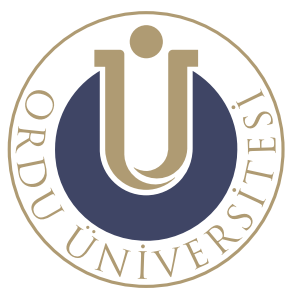 2021 YILIORDU ÜNİVERSİTESİ ÜNYE İKTİSADİ VE İDARİ BİLİMLER FAKÜLTESİFAALİYET RAPORUHARCAMA YETKİLİSİ SUNUŞU      Ordu Üniversitesi Ünye İktisadi ve İdari Bilimler Fakültesinde, Rektörlük Makamının 02.01.2019 gün ve 313301 sayılı yazısı doğrultusunda Dekan Vekili olarak atandım. Harcama Yetkilisi olarak görev yaptığım süre içerisinde 2021 yılı harcama faaliyetlerine ilişkin Fakültemizin birim faaliyet raporu aşağıya çıkarılmıştır.Prof. Dr. Gürol ÖZCÜRE Dekan V.İÇİNDEKİLERI - GENEL BİLGİLER.………………………………………………………………………… 4   A- Misyon ve Vizyon…………………………………..…………………………..….………4   B- Yetki, Görev ve Sorumluluklar……………………………………..……………….…..... 5   C- Birime İlişkin Bilgiler………………………………………………………….….……….5      1- Fiziksel Yapı..………………………………………………………………….…..……5-8      2- Teşkilat Yapısı…………..……………………………………………………................ 9      3- Teknoloji ve Bilişim Altyapısı..…………………………………………......................9-10      4- İnsan Kaynakları...…………………………………………………………………......11-16      5- Sunulan Hizmetler…………………………………………………………………..…16-19      6- Yönetim ve İç Kontrol Sistemi ………………………………………………..….….....20   D- Diğer Hususlar…………….……………………………………………………….……..20II- AMAÇ ve HEDEFLER……………………………………………………........................22-25   A- Birimin Stratejik Planında Yer Alan Amaç ve Hedefler.………...…………..……..…….25   B- Diğer Hususlar…………………………...…………………………..................................25      1- Temel Politika ve Öncelikler……………………………………………..……………..25III- FAALİYETLERE İLİŞKİN BİLGİ VE DEĞERLENDİRMELER..……………...............25   A-Mali Bilgiler…………………………………………………………………….………....26      1-Bütçe Uygulama Sonuçları…………………………………………………….….....…..26      2-Temel Mali Tablolara İlişkin Açıklamalar…………………………………………...…..27      3-Mali Denetim Sonuçları…………………………………………………….………........27      4-Diğer Hususlar...………………………………………………………….…………..….28B- Performans Bilgileri…………………………………………………...................................281-Program, Alt Program, Faaliyet Bilgileri……………………………………………….....…282-Performans Sonuçlarının Değerlendirilmesi……………………………………………........29   2.1-Alt Program   Hedef   ve   Göstergeleriyle   İlgili   Gerçekleşme   Sonuçları   ve Değerlendirmeler…………………………………………………………………………...30-38   2.2-Performans Denetim Sonuçları Değerlendirilmesi….……………….……………..…....393-Diğer Hususlar ………………………………...………………………………………...…..39IV- KURUMSAL KABİLİYET ve KAPASİTENİN DEĞERLENDİRİLMESİ………..…….40A-Stratejik Planda Öngörülemeyen Kurumsal Kapasite İhtiyaçları…………….……………..41B-Üstünlükler……………………………………………………………………………..…...41C-Zayıflıklar…………………………………………………….…….………………….……41D-Değerlendirme………………………………………………………….……………..…….41V- ÖNERİ VE TEDBİRLER….………………………………………………………..……...41VI- EKLER……………….……………………………………………………………….…...42 I. GENEL BİLGİLERFakültemiz Karadeniz Teknik Üniversitesine bağlı olarak 03.07.1992 tarihinde yürürlüğe giren 3837 sayılı Kanun ile kurulmuş, mülkiyeti Tarım Kredi Kooperatifleri Merkez Birliğine ait Ünye Dinlenme Tesislerinde 1994-1995 öğretim yılında İşletme Bölümüne öğrenci alınmak suretiyle faaliyete geçmiştir. Fakültemiz 02.05.2001 tarih ve 2001/2553 sayılı Bakanlar Kurulu Kararı gereği, Ondokuz Mayıs Üniversitesine, 17.03.2006 tarihli resmi gazetede yayımlanarak yürürlüğe giren 5467 sayılı kanun gereği ise, Ordu Üniversitesine bağlanmıştır. Fakültemiz yerleşkesi, 2011 Yılı sonu itibarı ile, satın alınmak suretiyle Üniversitemize bağlanmıştır.Fakültemiz 11.600 m2’lik bir alan üzerinde 6.400 m2’lik bir kapalı alan içerisinde faaliyetlerini sürdürmektedir. İçerisinde Dekanlık Binası, Sosyal Tesisler (Konferans salonu, yemekhane, öğrenci kantini) ve Derslik Binası ile Ek Hizmet binası yer almaktadır. Konferans salonu 250 kişi kapasiteli olup, gerek amfi olarak ders işlenmesine, gerekse her türlü sosyal ve kültürel etkinliğe cevap verebilecek hale getirilmiştir.Derslik binasının içinde 20 adet dershane, 1 kütüphane ve okuma salonu ile 1 Seminer salonu bulunmaktadır. Fakültemiz Ünye ilçe merkezine 5 km mesafede olup, gerek Ordu, gerekse Samsun yönüne ulaşım düzenli olarak işlemektedir. Ünye ilçesi, Samsun’a 88 km, Ordu’ya 65 km mesafede olup 130.416 nüfus barındırmaktadır.Fakültemiz; İşletme, İktisat, Çalışma Ekonomisi ve Endüstri İlişkileri, Siyaset Bilimi ve Kamu Yönetimi Bölümleri olmak üzere 4 bölümden oluşmaktadır. İşletme, İktisat ve Çalışma Ekonomisi ve Endüstri İlişkileri Bölümlerinde 1. Öğretim programlarında,  Siyaset Bilimi ve Kamu Yönetimi Bölümünde ise 1. ve 2. Öğretim programlarında eğitim öğretim faaliyetleri sürdürülmektedir.       	Fakültemizde 1 adet kütüphane bulunmakta olup, içinde toplam 12.550 adet kitap ve dergi bulunmaktadır. Tüm kitaplar barkot sistemine göre kayıt altına alınmakta ve internet altyapısı ile akademik araştırma ve elektronik verilere ulaşım sağlanabilmektedir.  	Fakültemizde toplam 23 öğretim üyesi, 3 öğretim görevlisi ve 13 araştırma görevlisi bulunmaktadır. Öğretim üyelerinden 1 Doçent Öğretim Üyesi 2547 sayılı Kanunun 13/b maddesine göre Fakültemizde görev yapmaktadır. Ayrıca 2547 sayılı kanunun 35. maddesine göre diğer üniversitelerde görevlendirilmiş 5 araştırma görevlimiz bulunmaktadır. İdari personel sayımız 31 olup, bu personelin 17’si, 657 sayılı Kanuna tabi çalışmaktadır. Geriye kalan personelin 2’si daimi işçi, 6’sı sürekli işçi ve 6’sı özel güvenlik görevlisidir.Fakültemiz 2547 Sayılı Yükseköğretim Kanununa, 2914 Sayılı Yükseköğretim Personel Kanununa, 5510 sayılı Sosyal Güvenlik Kanununa, 657 Sayılı Devlet Memurları Kanununa ve bu kanunlara bağlı olarak çıkarılan Yönetmeliklerle belirlenen mevzuat hükümlerine tabiidir.Misyon ve Vizyon1. Misyon (Görev)İktisadi ve İdari Bilimler alanında evrensel ölçülerde bilgi üretmek, Atatürk ilke ve inkılaplarına bağlı, Cumhuriyetin değerlerini özümsemiş, bilimsel, ufku geniş, çağdaş birikimlerle donatılı genç bireyler yetiştirmektir.2. Vizyon (Hedef)Ürettiği evrensel nitelikte bilgi ile bölgemizde, ülkemizde ve dünyada iktisadi, sosyal ve siyasal politikalara katkıda bulunabilen, mezunları tercih edilen bir fakülte olmaktır.B. Yetki, Görev ve Sorumluluklar        1.YetkiDekanlık görevi, 2547 sayılı Kanunun 16. Maddesi ve “Üniversitelerde Akademik Teşkilat Yönetmeliği’nin 8. Maddesi doğrultusunda verilen yetki çerçevesinde yürütülmektedir.2.GörevÜnye İktisadi ve İdari Bilimler Fakültesi Dekanının görevi; akademik ve idari işleyişi sağlamak, Fakültenin tahsis edilen bütçesi çerçevesinde harcama talimatlarının bütçe ilke ve esaslarına, kanun, tüzük ve yönetmelikler ile diğer mevzuata uygun olmasını sağlamak, ödeneklerin etkili, ekonomik ve verimli kullanılmasından ve bu kanun çerçevesinde yapılması gereken diğer işlemleri yapmaktır.3.SorumlulukÜnye İktisadi ve İdari Bilimler Fakültesi Dekanının sorumlulukları; Fakülte kurullarına başkanlık etmek, fakülte kurullarının kararlarını uygulamak ve fakülte birimleri arasında düzenli çalışmayı sağlamak, her öğretim yılı sonunda ve istendiğinde fakültenin genel durumu ve işleyişi hakkında rektöre rapor vermek, fakültenin ödenek ve kadro ihtiyaçlarını gerekçesi ile birlikte rektörlüğe bildirmek, fakülte bütçesi ile ilgili öneriyi fakülte yönetim kurulunun da görüşünü aldıktan sonra rektörlüğe sunmak, fakültenin birimleri ve her düzeydeki personeli üzerinde genel gözetim ve denetim görevini yapmak, mevzuat ile verilen diğer görevleri yapmaktır.Bununla birlikte diğer sorumlulukları; Fakültenin ve bağlı birimlerinin öğretim kapasitesinin rasyonel bir şekilde kullanılmasında ve geliştirilmesinde gerektiği zaman güvenlik önlemlerinin alınmasında, öğrencilere gerekli sosyal hizmetlerin sağlanmasında, eğitim - öğretim, bilimsel araştırma ve yayın faaliyetlerinin düzenli bir şekilde yürütülmesinde, bütün faaliyetlerin gözetim ve denetiminin yapılmasında, takip ve kontrol edilmesinde ve sonuçlarının alınmasında rektöre karşı birinci derecede sorumlu olarak hareket etmektir.C. Birime İlişkin BilgilerFakültemiz yerleşkesinde dekanlık binası, sosyal tesisler (konferans salonu, yemekhane, öğrenci kantini) ve derslik binası ile ek hizmet binası bulunmaktadır. TarihçeFakültemiz Karadeniz Teknik Üniversitesine bağlı olarak 03.07.1992 tarihinde yürürlüğe giren 3837 sayılı Kanun ile kurulmuş, mülkiyeti Tarım Kredi Kooperatifleri Merkez Birliğine ait Ünye Dinlenme Tesislerinde 1994-1995 öğretim yılında İşletme Bölümüne öğrenci alınmak suretiyle faaliyete geçmiştir. Fakültemiz 02.05.2001 tarih ve 2001/2553 sayılı Bakanlar Kurulu Kararı gereği, Ondokuz Mayıs Üniversitesine, 17.03.2006 tarihli resmi gazetede yayımlanarak yürürlüğe giren 5467 sayılı kanun gereği ise, Ordu Üniversitesine bağlanmıştır. Fakültemiz yerleşkesi, 2011 Yılı sonu itibarı ile satın alınmak suretiyle Üniversitemize bağlanmıştır.Genel TanıtımFakültemiz; İşletme, İktisat, Çalışma Ekonomisi ve Endüstri İlişkileri, Siyaset Bilimi ve Kamu Yönetimi Bölümleri olmak üzere 4 bölümden oluşmaktadır. İşletme, İktisat ve Çalışma Ekonomisi ve Endüstri İlişkileri Bölümlerinde 1. Öğretim programlarında,  Siyaset Bilimi ve Kamu Yönetimi Bölümünde ise 1. ve 2. Öğretim programlarında eğitim öğretim faaliyetleri sürdürülmektedir. 1. Fiziksel YapıFakültemiz yerleşkesinde dekanlık binası, sosyal tesisler (konferans salonu, yemekhane, öğrenci kantini) ve derslik binası ile ek hizmet binası bulunmaktadır. 1.1. TaşınmazlarTablo 2: Fiziki Alan Dağılımı (m2)1.2.Eğitim AlanlarıTablo 5: Eğitim Alanlarının ve Dersliklerin Dağılımı (Sayı)1.3. Sosyal Alanlar1.3.1. Yemekhane Kantin/KafeteryalarTablo 7: Yemekhane Kantin/Kafeteryalar1.3.2. Spor Alanları1.3.3. Toplantı ve Konferans Salonu SayılarıTablo 10: Toplantı ve Konferans Salonu Sayıları1.3.4. Diğer Sosyal AlanlarTablo 11: Diğer Sosyal Alanlar1.4. Eğitim ve Dinlenme Amaçlı Bina ve Tesisler1.5. Hizmet Alanları1.5.1. Akademik Personel Hizmet Alanları Tablo 13: Akademik Personel Çalışma Alanları1.5.2. İdari Personel Hizmet Alanları Tablo 14: İdari Personel Çalışma Alanları1.5.3. Ambar ve Arşiv Alanları Tablo 15: Ambar ve Arşiv Alanları 2 . Teşkilat YapısıFakültemizde Dekana bağlı 1 Dekan Yardımcısı ve 1 Fakülte Sekreteri ile   4 Bölüm Başkanlığı ve bunlara bağlı anabilim dalı başkanlıkları görev yapmaktadır. Aşağıda gösterildiği şekli ile Fakülte Sekreterine bağlı idari birimler yer almaktadır.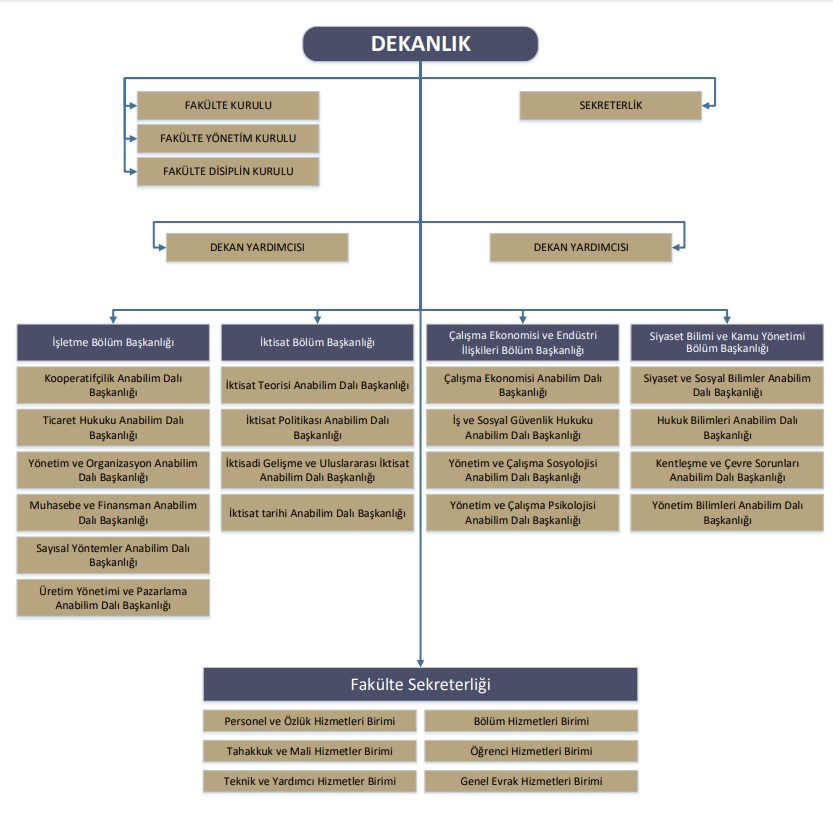 Şekil 1: Fakülte Teşkilat Yapısı3. Teknoloji ve Bilişim Altyapısı3.1. Teknolojik KaynaklarFakültemiz bilgi teknolojileri ve kaynaklarının, tüm birimlerimizin gereksinimlerini karşılayacak şekilde geliştirilmesine çaba gösterilmektedir. Kütüphanemizde bulunan kitap ve dergilerimizin sayısı toplam 12.550 adettir. Tüm kitaplar barkotlu sisteme göre kayıt altına alınmaktadır. Kütüphanemizde e- dergi aboneliği vasıtası ile akademik araştırma imkânı bulunmaktadır. Öğrenci başına düşen kitap ve dergi sayısı ise 11,40’dür.Fakültemizde 10 adet büro ve 34 öğretim elemanı ofisi bulunmakta olup, bu odaların hepsinde bilgisayar mevcut olup, internet altyapısı ile birlikte hizmet verilmektedir. Fakültemizde internet hizmetleri metro internet alt yapısı ile Ulakbim servis sağlayıcısından sağlanmaktadır. Üniversitemiz bünyesinde sağlam bir ağ yapısı ile akademik ve idari hizmetler sağlıklı bir şekilde verilmektedir.Fakültemize ait web sayfası her gün güncellenmekte olup, etkinlik ve diğer duyurular, web sayfası vasıtasıyla da ilgililere duyurulmaktadır. 2016 yılında Üniversitemiz genelinde olduğu gibi Fakültemizde de uygulanmaya başlanan elektronik belge yönetim sistemi, düzenli bir şekilde kullanılmakta, gerek zaman kaybı gerekse kâğıt israfının önüne geçilerek, süratli bir şekilde iş ve işlemler sonuçlandırılabilmektedir. Ayrıca Harcama Sistemi, Taşınır Kayıt Sistemi, Öğrenci İşleri Otomasyonu, Yemekhane otomasyonu faal olarak kullanılmakta ve bu alandaki iş ve işlemler sağlıklı ve düzenli bir şekilde yürütülmektedir. Öğrenci işleri otomasyonunun işlevselliğinin daha etkin olması yönünde öğrenci ve öğretim elemanlarından geri dönüşler olmaktadır.Tablo 22: Teknolojik Kaynaklar3.3. Teknolojik HizmetlerTablo 24: Dönem İçerisinde Sunulan Teknolojik Hizmetler4. İnsan KaynaklarıFakültemizde toplam 23 öğretim üyesi, 3 öğretim görevlisi ve 13 araştırma görevlisi bulunmaktadır. Öğretim üyelerinden 1’i, 2547 sayılı Kanunun 13/b maddesine göre Fakültemizde görev yapmaktadır. Ayrıca 2547 sayılı kanunun 35. Maddesine göre diğer üniversitelerde görevlendirilmiş 5 araştırma görevlimiz bulunmaktadır. İdari personel sayımız 31 olup, bu personelin 17’si 657 sayılı Kanuna tabi çalışmaktadır. Geriye kalan personelin 2’si daimi işçi, 6’sı sürekli işçi ve 6’sı özel güvenlik görevlisidir.4.1. Akademik Personel4.1.2. Akademik Personelin Unvan Bazında Bölüm/Birimlere Göre DağılımıFakültemizde görevli akademik personel sayıları aşağıdaki tabloya çıkarılmıştır.Tablo 27: Akademik Personelin Unvan Bazında Dağılımı4.1.3.Yabancı Uyruklu Akademik PersonelYabancı uyruklu akademik personelimiz bulunmamaktadır.Tablo 28: Yabancı Uyruklu Akademik Personel Dağılımı4.1.4. Akademik Personel Atamaları ve Ayrılmaları2021 yılında atanan akademik personel sayıları belirtilmiştir.Tablo 29: 2021 Yılında Atanan Akademik Personel Sayıları2021 yılında ayrılan akademik personel sayıları tabloda belirtilmiştir.Tablo 30: 2021 Yılında Ayrılan Akademik Personel 4.1.5.Akademik Personelin Yaş İtibariyle DağılımıFakültemizde görevli akademik personelin yaş itibarı ile dağılımları aşağıdaki tabloya çıkarılmıştır.Tablo 31: Akademik Personelin Yaş İtibariyle Dağılımı4.1.6.Akademik Personelin Hizmet SüreleriFakültemizde görevli akademik personelin hizmet süreleri itibarı ile dağılımları aşağıdaki tabloya çıkarılmıştır Tablo 32: Akademik Personelin Hizmet Süreleri4.1.7.Akademik Personelin Yurtdışı ve Yurtiçi Görevlendirmeleri2547 sayılı Kanunun 33. maddesine göre Fakültemizden lisansüstü eğitim–öğretim için yurtdışında görevlendirilen ve görevlendirmesi devam eden araştırma görevlisi bulunmamaktadır. 	Fakültemizde 2547 sayılı Kanunun 33. Maddesi uyarınca görev yapmakta iken 35. Maddeye göre diğer üniversitelerde görevlendirilen araştırma görevlilerinin bilgileri aşağıdaki tabloya çıkarılmıştır. Tablo 34: 35. Maddeye Göre Akademik Personelin Yurtdışı ve Yurtiçi Görevlendirmeleri2547 sayılı Kanunun 38. maddesine göre Fakültemizden görevlendirilen akademik personel bulunmamaktadır.Tablo 35: 38. Maddeye Göre Akademik Personelin GörevlendirmeleriFakültemizde 2547 sayılı Kanunun 39. maddesine göre 2021 yılında yurtdışında ve yurtiçinde görevlendirilen akademik personel bilgileri tabloya çıkarılmıştır.Tablo 36: 39. Maddeye Göre Akademik Personelin Yurtdışı ve Yurtiçi GörevlendirmeleriTablo 37: 40. maddeye göre Akademik Personelin Yurtdışı ve Yurtiçi GörevlendirmeleriTablo 38: Akademik Personelin Yurtiçi ve Yurt Dışı Görevlendirmeleri4.2. İdari PersonelTablo 39: İdari Personelin Yıllar İtibariyle Kadro Dağılımı4.2.2.İdari Personelin Eğitim DurumuTablo 43:İdari Personel Eğitim Durumu4.2.3. İdari Personelin Hizmet SüreleriTablo 44: İdari Personel Hizmet Süresi4.2.4.İdari Personelin Yaş İtibariyle DağılımıTablo 45:İdari Personel Yaş İtibariyle Dağılımı4.2.5.Engelli İdari Personel Hizmet Sınıflarına Göre Dağılımı Tablo 46: Engelli Personelin Unvan ve Hizmet Sınıfına Göre Dağılımı5.  Sunulan HizmetlerFakültemizde 4 bölümde aktif olarak eğitim öğretim sürdürülmektedir. Dersler, projeksiyon cihazı bulunan 20 adet sınıfta yapılmakta ve görsel olarak öğrencilere sunulma imkanı sağlanmaktadır. Ancak, Covid 19 salgını nedeniyle; 2020-2021 öğretim yılı bahar yarıyılında eğitim öğretim çevrimiçi yöntemlerle yapılmıştır. Dolayısı ile bu tarihlerde öğrencilerimize yemek hizmeti verilememiştir. 2021-2022 öğretim yılı güz yarıyılından itibaren öğrencilerimize yemek hizmet verilmiştir. Amfi derslik ihtiyacımız 2016 yılı ilk yarısında giderilmiş ve 250 kişi kapasiteli gerek konferans salonu, gerekse amfi olarak kullanılmasına müsait bir salon oluşturulmuştur.Öğrencilerin sportif faaliyetlere katılımını sağlamak amacıyla 2021-2022 Öğretim yılı güz yarıyılında Halk Eğitim Merkezi Müdürlüğü ile işbirliği yapılarak kurs açılmış ve talep eden öğrencilerin katılımı sağlanmıştır.  Üniversitemizce yapılan etkinliklere, talep halinde öğrencilerimizin de katılması yönünde gerekli duyurular yapılmaktadır. Öğrencilerin bilimsel etkinliklere katılması teşvik edilmekte ve talepleri halinde, tüm giderlerin Üniversitemizce karşılanması sağlanmaktadır.5.1. Eğitim Hizmetleri5.1.1. Eğitim Verilen ProgramlarFakültemizde lisans programları aşağıya çıkarılmıştır.Tablo 48: Önlisans, Lisans ve Lisansüstü Programları5.1.2.Ön Lisans, Lisans, Lisansüstü Programları Öğrenci SayılarıFakültemizde lisan programlarına kayıtlı öğrenci sayısı aşağıya çıkarılmıştır.Tablo 49: 2021-2022 Eğitim-Öğretim Yılı Öğrenci Sayıları5.1.4. Mezun ÖğrencilerTablo 51: Mezun Öğrenci Sayısı5.1.5. Engelli Öğrenci SayılarıFakültemize kayıtlı engelli öğrencimiz bulunmamaktadır.Tablo 52: Engelli Öğrenci Sayıları5.1.6. Öğrenci Kontenjanları ve Doluluk OranlarıTablo 53: Öğrenci Kontenjanları ve Doluluk Oranları5.1.7. Yabancı Uyruklu Öğrencilerin Geldikleri Ülke ve Programlara Göre DağılımıTablo 54: Yabancı Uyruklu Öğrencilerin Geldikleri Ülke ve Programlara Göre Dağılımı5.1.8. Yatay ve Dikey Geçişle Gelen Öğrenci Sayıları       Fakültemize 2021 yılında yatay veya dikey geçiş ile geçiş yaparak kayıt yaptıran öğrenci sayıları tabloya çıkarılmıştır.Tablo 55: Yatay ve Dikey Geçişle Gelen Öğrenci Sayıları 5.1.9. Üniversiteden Ayrılan Öğrenci SayılarıTablo 56: Üniversiteden Ayrılan Öğrenci Saylıları5.1.11. Çift Anadal ve Yandal Programına Katılan Öğrenci SayılarıFakültemizde 2021 yılında çift anadal ve yandal eğitim programları açılmamıştır.Tablo 59:  Çift Anadal ve Yandal Programına Katılan Öğrenci Sayıları 5.2. İdari HizmetlerÜnye İktisadi ve İdari Bilimler Fakültesinde, örgütsel yapı bazında her çalışma bürosunda internet ağı ve düzenli olarak işleyen bir otomasyon sistemi bulunmaktadır.Fakültemizde idari hizmetlerin yürütülmesi, idari bürolarda görevli 19 (2 si daimi işçi) personel vasıtasıyla yerine getirilmektedir. Temizlik ve çevre bakım işleri 6 personel, güvenlik işleri 6 personel ile yürütülmektedir.        	Fakültemiz kütüphanesi öğrencilerimize hizmet vermeye devam etmektedir. Kitaplar, barkotlu sisteme göre kayıt altına alınmakta, öğrenci ve personelin yararlanması amacıyla ödünç verilebilmektedir. Ayrıca, okuma salonu mevcut olup, burada gerekli araştırma imkânına sahip olunmaktadır. Öğrencilerinizin ve personelimizin yemek hizmetleri düzenli bir şekilde verilmektedir. Ancak Covid 19 salgını nedeniyle 2021 Eylül ayından itibaren yemek hizmetleri verilmektedir.  Öğrenci işleri bürosu vasıtasıyla öğrencilerimize kendileri ile ilgili hizmetler düzenli bir şekilde sunulmakta, danışmanlık vasıtasıyla akademik personel tarafından, belirtilen hizmetler öğrencilerimize verilmektedir. 5.2.4. Kütüphane ve Dokümantasyon Daire Başkanlığı     Fakültemiz Kütüphanesindeki yayınlarla ilgili sayısal veriler, aşağıdaki tabloya işlenmiştir.Tablo 64: Yıllara ve Türüne Göre Merkez Kütüphane Tüm Bilgi Kaynağı SayılarıTablo 65: Kütüphane KaynaklarıTablo 66: Yıllara göre yayın, ödünç ve okuyucu rakamlarıTablo 67 :Yıllara göre ödünç verilen yayın sayısıTablo 68:Kütüphaneden yararlanan kişi sayısıTablo 93: Bilimsel Yayınları Özendirme Desteği Türlerinin Fakültelere Göre Dağılımı6. Yönetim ve İç Kontrol SistemiFakültemizde Yönetim ve İç Kontrol Sistemi bünyesinde 1 personel görev yapmaktadır. Burada Fakültemize tahsis edilen bütçe ve harcama talimatı çerçevesinde; bütçe ilke ve esaslarına, kanun, tüzük ve yönetmelikler ile diğer mevzuata uygun olacak şekilde işlemler gerçekleştirilmesi, ödeneklerin etkili, ekonomik ve verimli kullanılması sağlanmıştır.İç kontrol eylem planı çerçevesinde görevli 1 personel bulunmaktadır. Eylem planı çerçevesinde yapılan iyileştirmeler aşağıda belirtilmiştir.İç kontrol sistemi kurumun farklı etkinlik seviyelerinde faaliyet gösterir, İç kontrol faaliyetlerinin ne kadar etkin yürütüldüğü;Üst yönetim ve idarecilerin; kurumu, kurumun hedeflerine ulaşılması için yapılan faaliyetlerin kapsamını, faaliyetlerin yer aldığı çevreyi ve karşılaşılacak riskleri anlamalarına,Çalışanların iç kontrolün uygulanmasına yönelik sorumluluğa, gerekli bilgiye, yeteneğe ve yetkiye sahip olmalarına,Yayınlanan Mali raporların güvenilir bir biçimde hazırlanmasına,Yasa ve yönetmeliklerle uyumun sağlanabilmesine bağlıdır.İç kontrolün etkinliğinde en büyük rolü yönetim üstlenir. İdareciler iç kontrol sisteminin etkili bir biçimde işlediğinin güvencesini verebilmek için uygun politikalar oluşturmalı ve güvence sağlamalıdır. İç kontrol uygulanırken, hedeflere ulaşılmasını etkileyecek belirsizlikler öngörülmeli ve önlemler alınmalıdır. Kurumun tüm personeli görevlerini icra ederken belirli faaliyetlerin yerine getirilmesini amaçlar. Bu faaliyetler birimin diğer faaliyetleri ile birleşerek birim hedeflerine, birim hedefleri de bir bütün olarak kurum hedeflerine ulaşılmasını sağlar. Personel, yerine getirdiği görev hakkında en detaylı bilgiye sahip olmalıdır. Bu görevin en etkin biçimde yerine getirilmesinden; ayrıca hem işi ile ilgili problemlerin hem de kurum içinde fark ettiği diğer problemlerin yönetime iletilmesinden sorumludur. Çalışanlar görevlerini yerine getirirken iç kontrol sisteminde kullanılacak bilgileri üretir, kontrolleri etkileyen faaliyetlerde bulunur. Bu nedenle iç kontrol herkesin sorumluluğudur. İç denetim ise, iç kontrol sisteminin etkinliğinin değerlendirilmesi ve sistemin etkinliğine katkı sağlamak konusunda rol oynar.Harcama Yetkilisi;Prof. Dr. Gürol ÖZCÜRE(Dekan Vekili)Gerçekleştirme Görevlisi;Necati KESKİN( Fakülte Sekreteri)Taşınır Kontrol YetkilisiNecati KESKİN( Fakülte Sekreteri)Taşınır Kayıt Yetkilisi;Ümit KALYONCU(Bilgisayar İşletmeni)D. Diğer HususlarOkulumuzda tüm personel için yetki görev ve sorumlulukların belirlendiği iç kontrol iş akış şemaları, görev tanımları, hassas görev tanımları vb tanımlamaların tüm personele yeniden tebliği yapılmıştır. İlgili tanımlamaların güncellemeleri titizlikle takip edilmektedir.II. AMAÇ ve HEDEFLERBirimin Amaç ve HedefleriTablo 101: Birim Amaç ve Hedefler-1Tablo 102: Birim Amaç ve Hedefler-2Tablo 103: Birim Amaç ve Hedefler-3Tablo 104: Birim Amaç ve Hedefler-4Tablo 105: Birim Amaç ve Hedefler-5B. Diğer Hususlar	Ünye İktisadi ve İdari Bilimler Fakültesi olarak yukarıda sıralanan temel politika ve önceliklere ulaşmamıza; Samsun ve Ordu illerine yakın konumda olunması, ilçenin coğrafik ve ekonomik altyapısı vb. unsurlar, avantaj sağlayacaktır.1. Temel Politika ve Öncelikler	İktisadi ve İdari Bilimler alanında evrensel alanda bilgi üretmek, Atatürk ilke ve inkılaplarına bağlı, Cumhuriyet değerlerini özümsemiş, bilimsel ufku geniş, çağdaş birikimlerle donanımlı genç bireyler yetiştirmek Fakültemizin temel politika ve önceliğidir. Bu bağlamda Ünye İktisadi ve İdari Bilimler Fakültesi, araştırma ağırlıklı ve yöre halkı ile iç içe bir fakülte modelini benimsemektedir. Ayrıca bilgi üretiminde, kültürel, sosyal ve sportif etkinliklerde önde gelen, Türkiye’de ve Dünyada saygın, mezunlarınca tercih edilen ve aranan, paydaşların ihtiyaçlarını kaliteli ve etkin çözümlerle karşılayan bir fakülte olmak diğer hedefimizdir.III. FAALİYETLERE İLİŞKİN BİLGİ ve DEĞERLENDİRMELERFakültemize ait mali bilgiler ile performans bilgileri aşağıda belirtilmiştir.A.Mali BilgilerFakültemizin 2021 yılı toplam bütçesi toplam 6.704.000 TL olup, ek ödenek ile birlikte toplam harcama 7.220.618,27 TL olarak gerçekleşmiştir. Bu toplama, sermaye giderlerinden yapılan harcamalar dâhil değildir.Fakültemizin 2021 yılı bütçesi ayrıntılı olarak incelendiğinde personel giderleri hariç, diğer kalemlerde sorun yaşanmamıştır. Bununla birlikte Fakültemizin 2021 yılı haberleşme gideri 3.534,75 TL, su harcama gideri 15.058,00 TL, elektrik gideri 59.662,93 TL, bakım onarım giderleri 4.993,22 TL gayrı menkul mal bakım ve onarım giderleri 6.991,50 TL olarak gerçekleşmiştir. Fakültemizde yapılan harcama faaliyetleri üzerinde gerekli iç kontrol düzenli olarak yapılmıştır.1-Bütçe Uygulama Sonuçları	Fakültemiz 2021 yılı personel giderleri harcama gideri 5.339.000,00 TL olup, 2021 yılı personel giderleri 6.103.424,76 TL olmuştur. Fakültemiz 2021 yılı Sosyal Güvenlik Kurumuna yatırdığı devlet primi giderleri 767.000,00 TL’dir.Fakültemiz 2021 yılı mal ve hizmet alımları harcama gideri 85.828,96 TL olarak gerçekleşmiştir. Fakültemiz 2021 yılı II. öğretim eğitim giderleri (Ekders-Mesai) 151.700,74 TL olmuştur.   Ayrıca, 2021-2022 öğretim yılı güz yarıyılı itibari ile Siyaset Bilimi ve Kamu Yönetimi Bölümü 2. Öğretime kontenjan açılmamıştır.  Okulumuzun II. öğretim gelirleri 2021 yılında 294.702,00 TL olup, bu miktarın kanunen 185.662,00 TL’si Fakültemizde kullanılabilir ödenek olarak tahsis edilmiştir.	Genel olarak, Fakültenin 2021 yılı bütçesinden tüm kalemlerde 7.229.618,27 TL harcama yapılmış olup, yıl içindeki tüm harcamaları bir önceki yıla göre % 12 artmıştır.	Mali Denetim Sonuçları Fakültemizde 2021 yılında Mali denetim ile ilgili herhangi bir işlem yapılmamıştır.Tablo 106- Ödenek Durumu1.1.Bütçe GiderleriTablo 107: Fonksiyonel Sınıflandırmaya Göre Ödenek ve Harcama Miktarı (TL)Tablo 108: Ekonomik Sınıflandırmaya Göre Ödenek ve Harcama Miktarı (TL)4.Diğer Hususlar           	Akademik kadronun güçlendirilmesi başka birimlerden 1 Doçent Dr. ,  13/b-4 ile Fakültemize görevlendirilmiştir. Norm Kadro Yönetmeliği doğrultusunda Fakültemizin akademik kadro ihtiyaçları belirlenmiştir. B. Performans BilgileriFakültemizin; Üniversitemize ait 2020-2024 stratejik plan ve performans programı uyarınca yürütülen faaliyet ve projelerine, performans programında yer alan performans hedef ve göstergelerinin gerçekleşme durumu ile ilgili yapılan değerlendirmeler devam etmektedir.1-Program, Alt Program, Faaliyet BilgileriTablo 115- Program, Alt Program ve Faaliyet Bilgileri 2.Performans Sonuçlarının DeğerlendirilmesiTablo 119-Performans Göstergesi Sonuçları Formu-43.1. Katılım Sağlanan Bilimsel ve Sosyal-Kültürel ToplantılarTablo 131: Katılım Sağlanan Bilimsel ve Sosyal-Kültürel Toplantılar3.2. Düzenlenen Bilimsel ve Sosyal-Kültürel ToplantılarTablo 132- Düzenlenen Bilimsel ve Sosyal-Kültürel Toplantılar3.3. Yayınlarla İlgili FaaliyetlerTablo 133: Yayınlarla İlgili Faaliyet Bilgileri-1 (2021 Yılı 1’inci İsim olunan yayınlar yazılacaktır.)ULUSAL BİLDİRİLERSarı, Ö., Hancıoğlu, Y. (2021). Örgütsel Sahtekârlığın Kavramsal Yönü: Dünyadan ve Türkiye’den Örnekler, 8. Örgütsel Davranış Kongresi, Muğla Sıtkı Koçman Üniversitesi, Muğla (Tam metin).Akça, Tacinur (2021), ‘’Tükiye’de Yutriçi Krediler Ve Ekonomik Büyüme İlişkisi’’, İstanbul İktisat Kongresi, İstanbul,9-10 Aralık 2021. (Tam Metin)Ciğerci Ulukan, Nihan  (2021) “Tarımsal Üretim ve Göç Politikaları: Çay Tarımında Gürcü İşçiler” Çaydan Öte: Tarladan Demliğe Mekânda ve Bellekte Çay Çalıştayı, 10-11 Nisan.Ulukan, Umut (2021) “Türkiye’de Çay Tarımında Yeni Dinamikler Yeni Sorunlar” Çaydan Öte: Tarladan Demliğe Mekanda ve Bellekte Çay Çalıştayı, 10-11 Nisan.Muslu, A. Özcüre, G., “AB Mavi Ekonomi Çalışmalarının Deniz Turizminde İstihdam, Çevre ve Sosyal Gelişmeler Açısından Etkilerinin Değerlendirilmesi”, III. Ulusal Turizm, Ekonomi ve İşletme Bilimleri Kongresi, 20-22 Ekim 2021, İstanbul, Türkiye,  E: ISBN: 978-605-68447-3-7, ss. 8. (2021). (Özet Bildiri)Muslu, A. Özcüre, G., “Covid 19 Pandemi Krizinin Kruvaziyer Sektöründeki Gemi Çalışanlarına Etkileri”, III. Ulusal Turizm, Ekonomi ve İşletme Bilimleri Kongresi, 20-22 Ekim 2021, İstanbul, Türkiye,  E: ISBN: 978-605-68447-3-7, ss. 11. (2021). (Özet Bildiri)ULUSLARARASI BİLDİRİHancıoğlu, Y. (2021). İşletme Bölümü Öğrencilerinin Meslek Seçimini Etkileyen Faktörlerin Analitik Hiyerarşi Süreci Yaklaşımı ile Değerlendirilmesi, 20. Uluslararası İşletmecilik Kongresi, Giresun Üniversitesi, Giresun (Tam metin).Alperen Mustafa Yiğit, Hakan Yazarkan & Sema Yiğit, “Bir Maden İşletmesinde Sürdürülebilirlik Faaliyetleri Çerçevesinde Karbon Ayak İzi ve Maliyetinin Hesaplanması”, The 1th International Sustainable Business and Economic Strategies Congress, 10-11 December, 2021Güler, Aslı (2021). Covid-19 Küresel Salgın Döneminde Türkiye’de Uygulanan Para Politikasi Tedbirlerinin Finansal Göstergeler Üzerindeki Etkisi. International Symposium on Business, Economics, and Education (ISBE 2021), 14-25. (Tam metin bildiri)Bozkurt, Hatice ve Mutlu Çamoğlu, Seval (2021), Türkiye’de Parasal Aktarım Mekanizmasının Geleneksel ve Yeni Para Politikaları Uygulamalarındaki Etkinlik Analizi. 7. International Conference on Economics (IceTea2021): Unpacking the Economic Impacts of COVID-19, Ankara: 9-11 Nisan 2021.(Tam Metin)Bozkurt, Hatice (2021), Faiz-Kur-Enflasyon Sarmalı: Türkiye Ekonomisi İçin Ampirik Analiz. Asead 8. Uluslararası Sosyal Bilimler Sempozyumu, Hamburg-Almanya: 20-22 Kasım (Tam Metin)Bozkurt, Hatice (2021), Yeni Para Politikasının Sermaye Akımları Üzerine Etkisi: Türkiye İçin Ampirik Analiz. 7th Internatıonal Mardın Artuklu Scıentıfıc Researches Conference, Mardin:10-12 Aralık 2021.   (Özet Metin)Akça, Tacinur (2021), ‘’Tükiye Ve Avrupa Birliği Ülkelerinin Makroekonomik Performanslarının Karşılaştırılması’’, International Istanbul Economics Research Conference (IIERC), İstanbul, 18-20 Kasım 2021. (Tam Metin)Angın, Cem (2021), “Hukuki Rejimden İdari- Siyasi Rejime: Türkiye’de Kamu Personel Rejiminin Değişen Çehresi”, ASEAD 8. Uluslararası Sosyal Bilimler Sempozyumu, Hamburg/ALMANYA, 20-22 Kasım/November 2021, (Tam Metin)Uslu, A., Özcüre, G., Eryiğit, N., “Kruvaziyer Turizminin Pandemi Krizinde Kriz Yönetimi Açısından Değerlendirilmesi”, 3. Uluslararası Aile, Gençlik ve Çocuk Dostu turizm İşletmeciliği Kongresi, 23-25 Haziran 2021, İstanbul—Türkiye, E-ISBN: 978-605-68447-2-0, ss. 68- 89. (2021). Kablay, Sebiha (2021). "Covid-19 ve Kamuda Esnek Çalışma Biçimlerine Etkisi". Fiscaoeconomia International Congress on Social Sciences FSCONGRESS 2021.  7-8 May. Online. (Tam Metin)Kablay, Sebiha (2021). “University Students’ Preference Reasons fort he  University/Department and Their Thoughts on the Future: The Case of Ordu University Students”. 4th International Congress of Human Studies. 10-11 Aralık. Ankara-Online. (Özet Metin). ÇELEN, Ali İhsan (2021).  ILO'nun 2021 Yılı İnsan Merkezli Küresel Eylem Çağrısı Üzerine Bir Değerlendirme ve Toparlanma Sürecine Yönelik Sosyal Politika Önerileri.  4. Uluslararası İnsan Çalışmaları Kongresi, 241-269. (Tam Metin Bildiri/Sözlü Sunum)(Yayın No:7367919)ÇELEN, Ali İhsan (2021).  Yeni Teknolojilerin İşsizlik ve İstihdam Boyutu: Türkiye İşgücü Piyasasının Zayıf Yönleri ve Güçlendirme Yaklaşımları.  3. Uluslararası Multidisipliner Sosyal Bilimler Kongresi, 175-198. (Tam Metin Bildiri/Sözlü Sunum)(Yayın No:7367816)Ciğerci Ulukan, Nihan (2021) “Tarımsal Üretimde Uluslararası Emek Hareketliliği: Karşılaştırmalı Bir Değerlendirme” Fiscaoeconomia International Congress on Social Sciences (FsCongress 2021) May 7-8, 2021.Ulukan, Umut (2021) “Latin Amerika’daki “Yeni Kırsallık” Tartışmalarını Türkiye Üzerinden Düşünmek” Fiscaoeconomia International Congress on Social Sciences (FsCongress 2021) May 7-8, 2021.MAKALELER :TÜNEL RABİA KÜBRA, HANCIOĞLU YASEMİN, ÖZTÜRK DERYA (2021). Örgütsel Başarısızlık: İşletme Fonksiyonları Açısından Bir Değerlendirme. ODÜ Sosyal Bilimler Araştırmaları Dergisi, 11(3), 1035-1052. (Yayın No: 7287051)TEKİN MAHMUT, ÖZTÜRK DERYA, KARA SÜMEYYE NUR (2021). Reklama Yönelik Şüphenin Marka Deneyimi ve Marka Güvenine Etkisi:Hazir Giyim Markasi Üzerine Bir Araştırma. Tekstil ve Mühendis, 28(123), 219-232. (Yayın No: 7240391) TEKİN MAHMUT, ÖZTÜRK DERYA, BAHAR İSMAİL (2021). Tersine Lojistiğin Bibliyometrik Analizi. Aksaray Üniversitesi İktisadi ve İdari Bilimler Fakültesi Dergisi, 13(3), 87-100., Doi: 10.52791/aksarayiibd.899935 (Yayın No: 7208710) TEKİN MAHMUT, ÖZTÜRK DERYA, ÜNAL HATİCE (2021). Tüketici Etnosentrizminin Marka İmaji Oluşturmadaki Etkisi: Taninmiş Bir Hazir Giyim Markasi Örneği. Fırat Üniversitesi Uluslararası İktisadi ve İdari Bilimler Dergisi, 5(1), 1-26. (Yayın No: 7116061) ÖZTÜRK DERYA, İSLAM ALİ, TURAN ALİ, KÖSE MALİK ARSAL (2021). Bulancak İlçesinde Tarımsal İşletmelerin ve Üretim Faaliyetlerinin İncelenmesi. Karadeniz Sosyal Bilimler Dergisi, 13(24), 148- 163. (Yayın No: 7121046) ÖZTÜRK DERYA, TEKİN MAHMUT (2021). Hammadde Tedarikçi Seçiminde AHP-TOPSIS Yöntemlerinin Kullanılması ve Gıda Sektöründe Bir Uygulama. Atatürk Üniversitesi Sosyal Bilimler Enstitüsü Dergisi, 25(2), 411-432. (Yayın No: 7082281) TEKİN MAHMUT, ÖZTÜRK DERYA, SELEK NURGÜL (2021). Ürün Temelli Yenilikçiliğin Plansız Satın Alma Davranışı ve Kompulsif Satın Alma Davranışı Üzerindeki Etkisi. Süleyman Demirel Üniversitesi Sosyal Bilimler Enstitüsü Dergisi(39), 44-68. (Yayın No: 7045152)YİĞİT SEMA (2021). An Empirical Perspective on the Relationship between Innovation Performance and Sustainable Development. Ege Akademik Bakis (Ege Academic Review), 21(1), Doi: 10.21121/eab.874020EROĞLU SEVİNÇ, D. and YÜCE AKINCI, G. (2021). “Modelling the Volatility of Bitcoin Returns Using EGARCH Method”, Journal of Yaşar University, 16/62, 787-800.MUTLU ÇAMOĞLU SEVAL (2021). The Impacts of Oil Prices, Exchange Rate and COVID-19 Pandemic on BIST Petrochemical Market. World Journal of Applied Economics, 7(1), 17-33., Doi: 10.22440/wjae.7.1.2 Güler, ASLI (2021). Reel Döviz Kuru Şoklarının İhracat ve Dış Ticaret Dengesi Üzerindeki Asimetrik Etkileri: Türkiye İçin NARDL Yaklaşımından Kanıtlar . MANAS Sosyal Araştırmalar Dergisi , 10 (2) , 950-970 . DOI: 10.33206/mjss.869125GÜLER ASLI (2021). Politika Faizlerinin Banka Faizlerine Geçişkenliği: Türkiye Örneği. Ekev Akademi Dergisi(84), 15-38., Doi: 10.17753/Ekev1889GÜLER ASLI (2021). Does Monetary Policy Credibility Help in Anchoring Inflation Expectations? Evidence from Six Inflation Targeting Emerging Economies. Journal of Central Banking Theory and Practice, 10(1), 93-111., Doi: 10.2478/jcbtp-2021-0005 Bozkurt, Hatice (2021), Türkiye’de Para Politikası-Döviz Kuru-Enflasyon İlişkisinin Ampirik Analizi. Ordu Üniversitesi Sosyal Bilimler Enstitüsü Sosyal Bilimler Araştırmaları Dergisi, Doi: 10.48146/odusobiad.1000589 (Yayın No: 7281413)Bozkurt, Hatice ve Mutlu Çamoğlu, Seval (2021), Effectiveness Analysis Of Monetary Transmission Mechanism In Turkey. Çukurova Üniversitesi Sosyal Bilimler Enstitüsü Dergisi, Doi: 10.35379/cusosbil.989237 (Yayın No: 7281415) Tümtürk, Oğuz (2021), Döviz Kurlarının Fiyatlara Geçiş Elastikiyeti ve TCMB Para Politikaları, Ankara Üniversitesi Siyasal Bilimler Fakültesi Dergisi, 76(3),  729-760AKINCI, M. (2021). “Does Foreign Trade Eliminate Inequality among Factor Incomes? The Test of the Stolper-Samuelson Theorem on Turkish Economy”, METU Studies in Development, 48, 1-30.AKINCI, M. (2021). Ticaret Esneklikleri ve Marshall-Lerner Koşulu Üzerine: Türkiye Ekonomisi İçin Lineer Olmayan ARDL Analizi. Finans Politik ve Ekonomik Yorumlar, 58(658), 9-36.Evren Haspolat, Deniz Yıldırım (2021), Ecevit Döneminde CHP Halkçılığı ve Yol Siyaseti: Köylüye Ulaşım Projesi (Kup) Örneği, Fiscaoeconomia, Vol. 5, Iss. 1, pp. 56-86.Saim Can Beritan, Evren Haspolat, Hakan Sağlam, Deniz Yıldırım (2021), “Kamusal Bir Hayalin Peşinde: Mekân Sempozyumu’ndan Mekân Kitabı’na”, Mekânı Düşünmek-Felsefe, Politika, Mimarlık, Sinema-, Saim Can Beritan, Evren , Haspolat, Hakan Sağlam, Deniz Yıldırım (Der.), Nika Yayınları, Ankara, s: 11-18.Stale Knudsen, “Türkiye’de Borçlar ve Altyapı Fetişizminin Sonu”, Eğitim Bilim Toplum Dergisi, Cilt: 18, Sayı: 72, İngilizce’den çeviren: Deniz Yıldırım, Güz 2020 (yayımlanma yılı 2021).Temel Saffet, Angın Cem, Övgün Barış (2021), “Sosyal Güvenlik Reformu ve Kadın” Ankara Üniversitesi Sosyal Bilimler Dergisi, c.12, s.1, (153-164). Kablay, Sebiha ve Çakmak, Gülten (2021). "Üniversite Öğrencilerinin Gelir-Harcama İlişkisinin Kent Ekonomisine Etkisi: Ordu Üniversitesi Örneği". Emek Araştırma Dergisi. 12(19). 199-232.Kablay, Sebiha (2021). "Stajyer Öğrencilerin Emek Süreçleri: Meslek Liseleri ÜzerineKablay, Sebiha (2021). "Tarım Sektöründe Çocuklar ve Çocuk İşçiliği ile Mücadele". Çalışma Ortamı Dergisi. 168. 6-14. (2021).Kablay, Sebiha (2021). "Covid-19 Stajyerlere Uğramaz mı?" Çalışma Ortamı Dergisi. 167. 21-26. (2021).ÇELEN, Ali İhsan (2021).  Yeni Bir Göç Krizinin Eşiğinde Batı Yarım Küre: Temel Bileşenleriyle Venezuela Mülteci Krizi.  İstanbul Ticaret Üniversitesi Sosyal Bilimler Dergisi, 20(42), 1662-1687., Doi: 10.46928/iticusbe.802561 (Kontrol No: 7325318)ÇELEN, Ali İhsan (2021).  Taşeron (Alt İşveren) Uygulamalarının İşçi Örgütlenmeleri Üzerindeki Etkileri.  ASR Journal (International Academic Social Resources Journal), 6(29), 1330-1345., Doi: 10.31569/ASRJOURNAL.309 (Yayın No: 7283853)ÇELEN, Ali İhsan (2021).  CISCO Dijital Hazırlık Endeksinde Türkiye İçin Perspektifler.  USBAD-Uluslararası Sosyal Bilimler Akademi Dergisi, 3(5), 68-103. (Yayın No: 6854309)KİTAPLAR/ KİTAP BÖLÜMLERİ :Öztürk, D., Hancıoğlu, Y. (2021). Evaluation of Innovation Performance with AHP and TOPSIS Integrated Approach: An Application in Hazelnut Sector, G. Koç Aytekin, Ç. Doğru (Eds)., In Handbook of Research on Recent Perspectives on Management, International Trade, and Logistics, 294-315, IGI Global, USA. (Kitapta bölüm)Hancıoğlu, Y. (2021). Çift kariyerli Eşler: Kadın ve Kariyer İlişkisi, F. Ayanoğlu (ed.), İş Yaşamında Kadın Covid-19 Sürecinde Farklı Sektörlerde Analiz, 155-178, Beta Yayıncılık, İstanbul. (kitapta bölüm)Yeşilaydın, G., Hancıoğlu, Y. (2021). Authentic Leadership in Health Employess: A Systematic Review, In Chaos, Complexity and Leadership 2020, Ş. Ş. Erçetin, Ş. N. Açıkalın, E. Vajzovic (Eds.), pp.225-238, Springer, Switzerland. Çıtır, Işıl Özden ( 2021), “İnsan Kaynakları Yönetimi Açısından Covid-19 Pandemisi Döneminde Uzaktan Çalışma”, İnsan Kaynakları Yönetiminde Yeni Boyutlar, Editör: Ersin Kavi, Ekin Yayınları, Bursa.YAZARKAN HAKAN, Yıldırım Şule, (2021). Muhasebe Organizasyon Pazarlama Anlayış, Tartışma ve Gelişmeler, Bölüm adı:(Maddi Duran Varlıkların Muhasebeleştirilmesi Konusunun BOBI FRS ve MSUGT Açısından İncelenmesi: Örnek Olay Çalışması) GAZI KITABEVI, Editör: Sahin Karabulut, Basım sayısı:1, ISBN:978-625-7358-86-6, Türkçe(Bilimsel Kitap)YAZARKAN HAKAN, (2021). Muhasebe Konularında Bilimsel Yaklaşım ve Araştırmalar, Bölüm adı:(Serbest Muhasebeci Mali Müşavirlerin Küçük ve Mikro İşletmeler İçin Finansal Raporlama Standardı (KÜMI FRS) Taslağı Hakkındaki Farkındalıkları Üzerine Bir Araştırma) GAZI KITABEVI, Editör: Sahin Karabulut, Basım sayısı:1, ISBN:978-625-7530-09-5, Türkçe(Bilimsel Kitap)ÖZTÜRK DERYA, BIYIKLI UMUT (2021). Covid 19 Pandemi Döneminde Sosyal Medya Üzerinden Alışveriş Yapan Tüketicilerin Satın Alma Tercihlerinin İncelenmesi. IV. INTERNATIONAL COVID-19 AND CURRENT ISSUES CONGRESS, 342-357. (Tam Metin Bildiri/Sözlü Sunum)(Yayın No:7177217ÖNCEL, M. (2021). Veri Zarflama Analizinin Müşteri Karlılıklarının Belirlenmesinde Kullanılması: Bir Üretim İşletmesi Örneği, Muhasebe Alanında Yaşanan Gelişmelere Bilimsel Yaklaşımlar, Gazi Kitabevi, s.111-127.YÜCE AKINCI, G., MUMCU KÜÇÜKÇAYLI, F. and AKINCI, M. (2021), “On the Volatility Dynamics of Bitcoin Returns and the Volatility Spillover Effects from Bitcoin Returns to the Returns of the Other Cryptocurrencies: An EGARCH Model”, JAMIL, S. T., DİKMEN, F. H. and KÖKTAŞ, A. M. (Ed.), Economics, Social and Business Issues: Evidence from Developing World içinde (pp. 135-150), London: IJOPEC Publication. YÜCE AKINCI, G. and AKINCI, M. (2021), “The Schumpeterian Revolution Revisited: On the Linkage between Financial Development, Technological Innovation and Market Share in Emerging Market Countries”, DİNÇER, H. and YÜKSEL, S. (Ed.), Financial Strategies in Competitive Markets: Multidimensional Approaches to Financial Policies for Local Companies içinde (pp. 29-45), Switzerland: Springer.AKINCI, M. ve YÜCE AKINCI, G. (2021). “Modelling the Volatility Spillovers Among Energy Stock Returns in Developed, Developing and Fragile Economies using EGARCH Analysis”, YÜKSEL, S. and DİNÇER, H. (Ed.), Strategic Approaches to Energy Management: Current Trends in Energy Economics and Green Investment içinde (pp. 103-125), Swtizerland: Springer.AKINCI, M., YÜCE AKINCI, G. and YILMAZ, Ö. (2021). “Diderot Was Right: An Analysis on the Determination of Growth Preference of Turkey”, DİKMEN, F. H. and EREN, A. A. (Ed.), Contemporary Issues in Economics, Public and Business Research içinde (pp. 85-99), Ankara: Gazi Kitabevi.MUMCU KÜÇÜKÇAYLI, F. ve YÜCE AKINCI, G., (2021), “Türkiye’de Doğrudan Yabancı Sermaye Politikası ve İstihdam”, ALTUNTEPE, N. (Ed.), Türkiye’de İktisat Politikaları ve İstihdam (1990-2020)  içinde (pp. 245-284), Ankara: Gazi Kitabevi. Kortan Saraçoğlu, I. (2021). COVID-19 Salgın Sürecinin Yoksulluk Üzerine Etkileri. H. Ç. Bal (Ed.), COVID-19 Genel Salgın Sürecinin Sosyoekonomik Etkileri içinde (347-366), Ankara: Nobel Akademik Yayıncılık.Kortan Saraçoğlu, I. (2021). Dünyada Ve Türkiye’de Göç Ve İşgücü Piyasaları. M. Narin ve G. Dinçer (Ed.), Dünyada Ve Türkiye'de Çalışma Hayatı, İstihdam Ve İşsizlik içinde (129-162), Ankara: Gazi Kitabevi. Tümtürk,  Oğuz (2021), Scientific Evaluation Of Economic And Financial Issues: Theory and Practice. Ş. Karabulut (Ed.), The Impact Of Crude Oil Prices On Exchange Rate In Turkey (pp. 355-369). Anakara: Gazi Tümtürk,  Oğuz (2021), Ekonomi Politika Ve Uygulamalarının Ampirik Tahlili: İktisat, Finans, Maliye. Ş. Karabulut (Ed.), Reel Döviz Kurları, Belirsizlik ve Türkiye’ye Yapılan Yabancı Yatırımlar (pp. 123-143). Ankara: GaziSaim Can Beritan, Evren Haspolat, Hakan Sağlam, Deniz Yıldırım (Der.) (2021), Mekânı Düşünmek -Felsefe, Politika, Mimarlık, Sinema-, Nika Yayınları, Ankara.Angın, Cem (2021), Covıd-19 ile Mücadelede Hazine ve Maliye Bakanlığı. Tekin Avaner & Recep Fedai (ed.), Covıd-19 Pandemisi ve Türkiye içinde (s. 381-415). Ankara: Türk İdari Araştırmalar Vakfı Yayınları (TİAV).Angın, Cem (2021), Türk Kamu Yönetiminin Silinen Hafızası: TODAİE. Osman Gökhan Hatipoğlu (ed.) 2000’li yıllarda Türk Kamu Yönetiminde Erozyon ve Örgütsel Kayıplar (12-28). Ankara: Siyasal KitabeviAngın, Cem & Övgün, Barış, (2021), Kamu Yönetiminde Elektronik Vatandaş Katılımı. Ayşegül Saylam (ed.), Kamu Yönetiminde Elektronik Vatandaş Katılımı içinde (s. 257-283). Ankara: Gazi KitabeviAngın, Cem & Övgün, Barış, (2021), Türk Kamu Yönetiminde Kriz Yönetimi. Hasan Yaylı (ed.), Türk Kamu Yönetimi (s. 429-447). Ankara: Orion KitabeviAngın, Cem & Övgün, Barış, (2021), Post-Bürokrasi, Yeni Kamu İşletmeciliği ve Kamu Yönetiminin Değişim-Dönüşümü. Bekir Parlak & Kadir Caner Doğan (ed.) Postmodern Kamu Yönetimi Kavramlar, Teoriler, Yaklaşımlar (167-193) Ankara: Nobel Yayınları.Angın, Cem & Görgün, Çiğdem, (2021), Covıd-19 ve Türkiye’de Refah Devleti Uygulamaları. Figen Tombak (ed.), Covıd-19 Pandemisinin İktisadi Ve Sosyal Etkileri içinde (s. 283-301). Ankara: Nobel Yayınları.Taşkın Özgülşen Figen , “Osmanlı’da Salgın Hastalıkların Sosyo-ekonomik etkileri”, (salgın Hastalıkların Sosyal Hayata etkisi ve Kültürümüzde Koronavirüs vakası İçinde, ed. Bekir Şişman, Paradigma Yayınları, 2021) (Kitap Bölümü)Kablay, Sebiha (2021). “Neoliberal Transformation Turkey’s Health Sector and its Effects on the Helath Labour Force”. Çağatay Edgücan Şahin ve Mehmet Erman Erol (Ed.)The Condition of the Working Class in Turkey-Labour under Neoliberal Authotitarianism. London: Pluto Press. 75-96.Kablay, Sebiha (2021). “Üniversite Öğrencilerinin Üniversite/Bölüm Tercihlerinde Etkili Nedenler ve Geleceğe İlişkin Düşünceleri: Ordu Üniversitesi Öğrencileri Örneği”. Zeynel Karacagil (Ed.) Current Debates on Soc,al Sciences 7- Human Studies. Ankara: Bilgin Kültür Sanat Yayınları. 391-409Şahin, Ç. E. “Organised Workers’ Struggles Under Neoliberalism: Unions, Capital and the State in Turkey”, The Condition of the Working Class in Turkey: Labour Under Neoliberal Authoritarianism içinde. Şahin, Ç. E. ve Erol, M. E. (Eds.) London: Pluto Press. 20 Eylül 2021. ISBN: 9780745343112 pp.262-281. Erol, M. E. and Şahin, Ç.E. “Introduction”, The Condition of the Working Class in Turkey: Labour Under Neoliberal Authoritarianism içinde. Şahin, Ç. E. ve Erol, M. E. (Eds.) London: Pluto Press. 20 Eylül 2021. ISBN: 9780745343112 pp.1-11.Şahin, Ç. E. “Tarımda Kooperatifçilik: Geçmişin Ütopik Bir Hatırası mı? Geleceğin Reel Politikası mı?”, 21. Yüzyıl Türkiye’sinde Tarım ve Kooperatifler: Teori, Pratik, Vizyon içinde, (Der.) Çağatay Edgücan Şahin, İstanbul: Notabene Yayınları, Haziran 2021. ISBN: 978-605-260-312-3. ss. 7-13.Şahin, Ç. E. “Piyasa İlişkileri ile Toplumcu Bir Alternatif Arasında İşçi Kooperatifleri: Potansiyel ve Handikaplar Üzerine Bir Tartışma”, Şirketlerden Kooperatiflere, Rekabetten Dayanışmaya: Tartışmalar, Deneyimler içinde, (Der.) Uygar D. Yıldırım ve Serkan Öngel, İstanbul: Notabene Yayınları, 2021. ISBN: 978-605-260-318-5. ss. 89-114.Ciğerci Ulukan, Nihan (2021) “Tarımsal Üretim ve Göç Politikaları: Çay Tarımında Gürcü İşçiler”, Fatma Genç & Özlem Şendeniz (Eds) Çaydan Öte: Tarladan Demliğe, Mekanda ve Bellekte Çay içinde, İstanbul: Gola Derneği Yay. ss.171-178.Ulukan, Umut (2021) “Türkiye’de Çay Tarımında Yeni Dinamikler Yeni Sorunlar”, Fatma Genç & Özlem Şendeniz (Eds) Çaydan Öte: Tarladan Demliğe, Mekanda ve Bellekte Çay içinde, İstanbul: Gola Derneği Yay. ss.155-170. Demirkaya, H., Özcüre, G., ve Eryiğit, N., Örgütlerin Yönetiminde Güncel Konular, Editörler: Prof. Dr. Harun Demirkaya, Prof. Dr. Gürol Özcüre, Doç. Dr. Nimet Eryiğit, Çanakkale: Rating Academy Yayınları, ISBN:978-625-7047-67-8, ss. 1-239.  (2021).  Özcüre, G., Demirkaya, H., ve Eryiğit, N., “Çok Uluslu ve Avrupa Boyutlu Şirketlerde Çalışanların Yönetime Katılımı ve Avrupa Çalışma Konseyleri’nde Türk Çalışanların Temsil Düzeyi”, Örgütlerin Yönetiminde Güncel Konular, Editörler: Prof. Dr. Harun Demirkaya, Prof. Dr. Gürol Özcüre, Doç. Dr. Nimet Eryiğit, Çanakkale: Rating Academy Yayınları, ISBN:978-625-7047-67-8, ss. 171-198.  (2021).Eryiğit, N., Özcüre, G., ve Demirkaya, H., “Uluslararası İnovasyon Göstergeleri Kapsamında Türkiye’nin Değerlendirilmesi”, Örgütlerin Yönetiminde Güncel Konular, Editörler: Prof. Dr. Harun Demirkaya, Prof. Dr. Gürol Özcüre, Doç. Dr. Nimet Eryiğit, Çanakkale: Rating Academy Yayınları, ISBN:978-625-7047-67-8, ss. 99-108.  (2021).Tablo 135: Web Of Science Elektronik Veri Tabanında Yer Alan Ordu Üniversitesi Adresli Dokümanların Kaynaklarına Göre DağılımıTablo 141: TÜBİTAK Tarafından Desteklenen Projelerin Fakültelere Göre DağılımıFakültemizde 2021 yılında, Sanayi Bakanlığı tarafından desteklenen SANTEZ projeleri hazırlayan Akademik Personelimiz bulunmamaktadır.Tablo 142: Sanayi Bakanlığı Tarafından Desteklenen SANTEZ Projeleri3.6. Akademik Personellerin Aldığı ÖdüllerFakültemizde 2021 yılında ödül alan akademik personelimiz bulunmamaktadır.Tablo 143: Akademik Personelin 2021 Yılında Aldığı ÖdüllerIV. KURUMSAL KABİLİYET ve KAPASİTENİN DEĞERLENDİRİLMESİ	Performans sonuçları tabloları incelendiğinde genel olarak, fiziki mekânların iyileştirilmesine devam edilmesi gerektiği, öğretim elemanı eksikliğinin özellikle bazı bölümlerde eğitim öğretimi olumsuz yönde etkilediği, dışarıdan görevlendirme olmadan ya da öğretim elemanlarınca fedakârlık yapılmadan çözülemediği görülmüştür. Ayrıca imkânlar oluştuğunda Fakülte içerisinde seminer, konferans vb. etkinliklerin rahatlıkla düzenlenebileceği görülmüştür.STRATEJİK PLANDA ÖNGÖRÜLEMEYEN KURUMSAL KAPASİTE İHTİYAÇLARIÜSTÜNLÜKLERFakültemizle ilgili başta gelen üstün yönler şunlardır: Fakültemizin konumuYöre halkının öğrencilere bakış açısıUlaşımın kolay olması.ZAYIFLIKLARFakültemizle ilgili başta gelen zayıf yönler şunlardır:İş bulma güçlüğüTürkiye genelinde İktisadi ve İdari Bilimler Fakültelerinin sayısının fazlalığıBazı bölümlerdeki öğretim elemanı eksikliği nedeni ile dışarıdan öğretim elemanı getirilme zorunluluğu.DEĞERLENDİRMELERSınıfların kapasitesi, tahsis edilen kontenjana göre yeterli kalmaktadır. Kontenjanların, sınıfların kapasitesine göre belirlenmesi gerekmektedir. Bahçe şartlarının iyileştirilmesi, öğrencilerin sosyal, kültürel ve sportif faaliyetlere yöneltilmesi için altyapının hazır hale getirilmesi gerekmektedir.V - ÖNERİ VE TEDBİRLERÖNERİLERAkademik personel ihtiyacı karşılanmalıdır.Bahçe peyzajı tamamlanarak öğrencilere sosyal alanlar oluşturulmalıdır.Merkez kampüse uzaklık handikabını gidermek için; her gün öğrencilerin ve personelin kullanabileceği Ünye, Fatsa ve İkizce yerleşkelerini içine alan ring seferleri düzenlenmeli, öğrencilerin merkezde düzenlenen tüm sosyal faaliyetlere katılımı sağlanmalıdır.TEDBİRLERIsınma sistemindeki aksaklıkların giderilmesi gerekmektedir.Fakülte içerisindeki bilimsel etkinlik sayısı arttırılmalıdır.VI – EKLEREK 1: HARCAMA YETKİLİSİNİN İÇ KONTROL GÜVENCE BEYANIİÇ KONTROL GÜVENCE BEYANIHarcama yetkilisi olarak yetkim dâhilinde; Bu raporda yer alan bilgilerin güvenilir, tam ve doğru olduğunu beyan ederim. Bu raporda açıklanan faaliyetler için idare bütçesinden harcama birimimize tahsis edilmiş kaynakların etkili, ekonomik ve verimli bir şekilde kullanıldığını, görev ve yetki alanım çerçevesinde iç kontrol sisteminin idari ve mali kararlar ile bunlara ilişkin işlemlerin yasallık ve düzenliliği hususunda yeterli güvenceyi sağladığını ve harcama birimimizde süreç kontrolünün etkin olarak uygulandığını bildiririm.       	Bu güvence, harcama yetkilisi olarak sahip olduğum bilgi ve değerlendirmeler, iç kontroller, iç denetçi raporları ile Sayıştay raporları gibi bilgim dâhilindeki hususlara dayanmaktadır.        	Burada raporlanmayan, idarenin menfaatlerine zarar veren herhangi bir husus hakkında bilgim olmadığını beyan ederim. 14.01.2022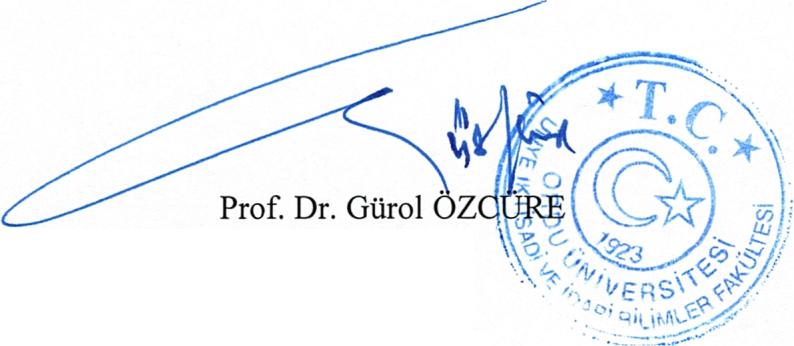 Birim AdıBina Kapalı Alan (m2)Toplam Açık Alan (m2)Ünye İktisadi ve İdari Bilimler Fakültesi6.40011.600Toplam Alan6.40011.600Eğitim AlanıAmfiSınıfAtölyeDiğerLaboratuvarlarLaboratuvarlarLaboratuvarlarLaboratuvarlarToplamEğitim AlanıAmfiSınıfAtölyeDiğerEğitim LaboratuvarlarıSağlık LaboratuvarlarıAraştırma LaboratuvarlarıDiğer (……..)ToplamKapasite0-50 (adet)Kapasite51-75 (adet)1616Kapasite76-100 (adet)44Kapasite101-150 (adet)Kapasite151-250 (adet)Kapasite251 + (adet)Toplam (adet)2020AdetAlan (m2)Kapasite (Kişi)Öğrenci ve Personel Yemekhanesi433270Kantin/Kafeteryalar235100Toplantı SalonuToplantı SalonuKonferans SalonuKonferans SalonuToplamToplamAdetm²Adetm²Adetm²Kapasite 0–50130130Kapasite 51–75160160Kapasite 76–100Kapasite 101–150Kapasite 151–25013051305Kapasite 251–ÜzeriToplam29013053395AdetAlan (m²)Kapasite (Kişi)Sinema SalonuÖğrenci TopluluklarıÖğrenci KulüpleriMezun Öğrenciler DerneğiAkademik/İdari Personel Dinleme Odası22510Diğer (………………)Toplam22510Çalışma Oda SayısıÇalışma Oda Alanı (m²)Kullanan Kişi Sayısı3474038Çalışma Oda SayısıÇalışma Oda Alanı (m²)Kullanan Kişi Sayısı1023419AdetAlan (m²)Ambar Alanları3240Arşiv Alanları3110Depo vs.5280Toplam11630Teknolojik Kaynaklar2020 (Adet)2021 (Adet)Artış Oranı(%)SunucularYazılımlarMasaüstü Bilgisayar616913Dizüstü Bilgisayar31323Tablet BilgisayarCep BilgisayarProjeksiyon25250Slayt MakinesiTepegözEpiskopBarkot OkuyucuYazıcı41410Baskı Makinesi110Fotokopi Makinesi330Faks110Fotoğraf Makinesi110KameralarTelevizyonlarTarayıcılar660Müzik SetleriMikroskoplarDVD lerAkıllı Tahta110DiğerToplam171182Hizmet Türü2021MYS, KPS,ÖSYM,SSK,KBS, Kütüphane Otomasyonu, Öğrenci Otomasyonu, Yemekhane Otomasyonu8Bölüm/Birim AdıProfesörDoçentDr. Öğretim ÜyesiÖğretim GörevlisiAraştırma GörevlisiToplamÜnye İktisadi ve İdari Bilimler Fakültesi411831844BirimGeldiği ÜlkeToplamÜnye İktisadi ve İdari Bilimler Fakültesi0TOPLAMBirimProfesörDoçentDr. Öğr. ÜyesiÖğretim GörevlisiAraştırma GörevlisiToplamÜnye İktisadi ve İdari Bilimler Fakültesi112Toplam112ProfesörDoçentDr. Öğr. ÜyesiÖğretim GörevlisiAraştırma GörevlisiToplamİsteğe Bağlı EmeklilikYaş Haddinden EmeklilikMalulen EmeklilikNaklen Ayrılma11İstifaGörev Süresi Bitenler11VefatEğitim TamamlamaDiğer SebeplerToplam22Unvanı21-30Yaş31-40Yaş41-45Yaş46-55Yaş56-ÜzeriToplamProf. Dr.1214Doç. Dr.45211Dr. Öğr. Üyesi31228Öğretim Görevlisi1113Araştırma Görevlisi4113118Toplam42097444Yüzde (%)Unvanı1-3Yıl4-6Yıl7-10 Yıl11-15 Yıl16-20 Yıl21-ÜzeriToplamProf. Dr.1124Doç. Dr.37111Dr. Öğr. Üyesi1618Öğretim Görevlisi1113Araştırma Görevlisi573318Toplam Kişi Sayısı511186444Yüzde (%)UNVANBÖLÜMÜ /BİRİMİGİTTİĞİ ÜNİVERSİTE/OKUDUĞU ANABİLİM DALIArş. Gör.İktisatGazi Üniversitesiİktisat PolitikasıArş. GörÇalışma ekonomisi ve Endüstri İlişkileriAnkara Üniversitesi Çalışma EkonomisiArş. Gör.Uluslararası İlişkiler(Kapandı)Orta Doğu Teknik Üniversitesi Sosyal Bilimler EnstitüsüArş. Gör.Uluslararası İlişkiler(Kapandı)Ankara Üniversitesi Sosyal Bilimler EnstitüsüArş.Gör.Siyaset Bilimi ve Kamu YönetimiEskişehir Anadolu Üniversitesi Sosyal Bilimler EnstitüsüTOPLAM55UnvanGörevlendirildiği Üniversite /BirimProfesör0Doçent0Toplam0UNVANBÖLÜMBAŞLAMA TARİHİBİTİŞ TARİHİYERYURTİÇİ / YURT DILŞIGÖREVLENDİRME ŞEKLİProf.Dr.ÇEKO09.10.202111.10.2021BurdurYİYolluklu,ToplantıDoç.Dr.İKTİSAT13.01.202113.01.2021SamsunYİYolluksuz, Jüri ÜyeliğiDoç.Dr.SBKY03.08.202103.08.2021SamsunYİYolluksuz, Jüri ÜyeliğiArş.Gör.ÇEKO29.03.202102.04.2021AnkaraYİYolluksuz, AraştırmaArş.Gör.ÇEKO05.07.202109.07.2021AnkaraYİYolluksuz, AraştırmaArş.Gör.ÇEKO02.08.202106.08.2021AnkaraYİYolluksuz, AraştırmaArş.Gör.ÇEKO17.08.202120.08.2021AnkaraYİYolluksuz, AraştırmaArş.Gör.ÇEKO27.09.202101.10.2021AnkaraYİYolluksuz, AraştırmaArş.Gör.ÇEKO06.09.202110.09.2021AnkaraYİYolluksuz, AraştırmaArş.Gör.ÇEKO04.10.202108.10.2021AnkaraYİYolluksuz, AraştırmaArş.Gör.ÇEKO01.10.202105.10.2021AnkaraYİYolluksuz, AraştırmaArş.Gör.ÇEKO11.10.202105.11.2021İstanbulYİYolluksuz, AraştırmaArş.Gör.ÇEKO08.10.202112.10.2021AnkaraYİYolluksuz, AraştırmaArş.Gör.ÇEKO29.11.202103.12.2021AnkaraYİYolluksuz, AraştırmaArş.Gör.ÇEKO27.12.202127.12.2021AnkaraYİYolluksuz, AraştırmaArş.Gör.SBKY12.07.202113.07.2021IspartaYİYolluksuz, AraştırmaArş.Gör.SBKY23.08.202124.08.2021İstanbulYİYolluksuz, AraştırmaArş.Gör.SBKY08.08.202118.08.2021IspartaYİYolluksuz, AraştırmaArş.Gör.SBKY07.09.202107.09.2021IspartaYİYolluksuz, AraştırmaArş.Gör.SBKY29.11.202131.12.2021İstanbulYİYolluksuz, AraştırmaUnvanGörevlendirildiği Kanun MaddesiGörevlendirilen Kişi SayısıGörevlendirme SayısıDoç.Dr.40/a11Doç.Dr.40/a11Dr.Öğr. Üyesi40/a11Dr.Öğr. Üyesi40/a11Öğr. Gör.40/a44Öğr. Gör.40/a33Toplam1111Prof.Doç.Dr. Öğr. ÜyesiÖğretim GörevlisiAraştırma GörevlisiToplam2547/332547/391(Y.içi)2(Y.içi)1(Y.içi)3(Y.İçi)72547/392547/38Yurtiçi2547/40-aYurtiçi2547/40-bYurtiçi2547/40-cYurtiçiToplamToplam20202021Genel İdare Hizmetleri1515Sağlık Hizmetleri SınıfıTeknik Hizmetleri Sınıf11Eğitim ve Öğretim Hizmetleri SınıfıAvukatlık Hizmetleri SınıfıDin Hizmetleri SınıfıYardımcı Hizmetli11Toplam1717İlköğretimLiseÖn LisansLisansYüksek Lisans ve DoktoraToplamKişi Sayısı1511017Yüzde (%)1-3 Yıl4-6 Yıl7-10 Yıl11-15 Yıl16-20 Yıl21-ÜzeriToplamToplam Kişi Sayısı63817Yüzde (%)21–25 Yaş26–30 Yaş31–35 Yaş36–40 Yaş41–50 Yaş51-ÜzeriToplamToplam Kişi Sayısı337417Yüzde (%)Hizmet SınıfıEngelli Personel SayısıToplam Personele Oranı (%)Genel İdari Hizmetler0Sağlık Hizmetleri SınıfıTeknik Hizmetler Sınıfı0Eğitim ve Öğretim Hizmetleri SınıfıAvukatlık Hizmetleri SınıfıDin Hizmetleri SınıfıYardımcı Hizmetler Sınıfı0Toplam0Sıra NoProgram Adı1İktisat2İşletme3Çalışma Ekonomisi ve Endüstri İlişkileri4Siyaset Bilimi ve Kamu YönetimiBirim1.Öğretim2.ÖğretimToplamÜnye İktisadi ve İdari Bilimler Fakültesi (lisans)8343611195Toplam8343611195Açıklama20202021Ünye İktisadi ve İdari Bilimler Fakültesi495380Programın AdıI. ÖğretimII. ÖğretimToplamÜnye İktisadi ve İdari Bilimler Fakültesi000Birimin AdıKontenjanKayıt YaptıranBoş Kalan KontenjanDoluluk Oranı(%)Ünye İktisadi ve İdari Bilimler Fakültesi1804014022,2Toplam1804014022,2Birim Adı/Programın AdıGeldiği ÜlkeToplamBirim Adı/Programın AdıGeldiği ÜlkeToplamÜnye İktisadi ve İdari Bilimler Fakültesi0Yatay Geçişle Gelen Öğrenci SayısıDikey Geçişle Gelen Öğrenci SayısıÜnye İktisadi ve İdari Bilimler Fakültesi2012Toplam2012Kendi İsteği ile AyrılanBaşarısızlık(Azami Süre)Yatay GeçişDiğerToplamÜnye İktisadi ve İdari Bilimler Fakültesi111425Toplam111425Birim2020-20212020-20212020-20212021-20222021-20222021-2022BirimÇift AnadalYandalToplamÇift AnadalYandalToplamÜnye İktisadi ve İdari Bilimler Fakültesi000000Toplam000000Merkez Kütüphane20202021Basılı Kitap Sayısı----Katalogsuz Kitap Sayısı----İlahiyat Fakültesi Birim Kütüphanesi----İktisadi ve İdari Bilimler Fakültesi Birim Kütüphanesi61906820Elektronik Kitap Sayısı (Abone Olunan)----Elektronik Kitap Sayısı (Satın Alınan)----Basılı Süreli Yayın Sayısı----Basılı Süreli Yayın Sayısı (Birim Kütüphaneler)56795730Elektronik Süreli Yayın Sayısı (Abone Olunan)----Toplam11869125502020 Yılında Alınan Kütüphane Kaynakları2020 Yılında Alınan Kütüphane Kaynakları2020 Yılında Alınan Kütüphane Kaynakları2021 Yılında Alınan Kütüphane Kaynakları2021 Yılında Alınan Kütüphane Kaynakları2021 Yılında Alınan Kütüphane KaynaklarıBasılıElektronikToplamBasılıElektronikToplamKitap Sayısı6190--61906820--6820Abone Olunan Süreli Yayın Sayısı5679--56795730--5730Abone Olunan Veri Tabanı Sayısı------------Toplam11869--1186912550--12550YılTürkçe Yayın SayısıYabancı Yayın SayısıGörsel –İşitsel Materyal SayısıToplam Yayın Sayısı202011869----11869202112550----12550Toplam12550---12550YıllarÖdünç Verilen Yayın Sayısı2020202021151Toplam171YıllarYararlanan Kişi Sayısı2020352021370Toplam405BirimMaddi Destek(Kişi) Dizüstü BilgisayarMasaüstü BilgisayarDiğerToplamÜnye İktisadi ve İdari Bilimler Fakültesi00000Toplam00000AmaçA1. Eğitim-Öğretim Hizmetinin Kalitesini GeliştirmekHedef 1.2. Öğretim Programlarının Niteliğini ArtırmakPerformans Göstergesi 1.2.1 Akredite Olan Ön Lisans, Lisans ve Lisansüstü Programı Sayısı:0Hedef 1.2. Öğretim Programlarının Niteliğini ArtırmakPerformans Göstergesi 1.2.2 Çift Ana Dal / Yan Dala İzin Veren Program Sayısı :0Hedef 1.2. Öğretim Programlarının Niteliğini ArtırmakPerformans Göstergesi 1.2.3 Öğrencilerin Diğer Programlardan Alabilecekleri Seçmeli Ders Sayısının Toplam Ders Sayısına Oranı :   %6Hedef 1.2. Öğretim Programlarının Niteliğini ArtırmakPerformans Göstergesi 1.2.4 Disiplinler Arası Lisansüstü Program Sayısı  :3Hedef 1.3. Öğrencilerin Niteliğini ArtırmakPerformans Göstergesi 1.3.1 Öğrencilerin Yaptığı Sosyal ve Endüstriyel Proje Sayısı  : 0Hedef 1.3. Öğrencilerin Niteliğini ArtırmakPerformans Göstergesi 1.3.2 Öğretim Elemanı Başına Düşen Öğrenci Sayısı : 27Hedef 1.3. Öğrencilerin Niteliğini ArtırmakPerformans Göstergesi 1.3.3 Uygulama ve Araştırma Merkezi Sayısı : Rektörlüğümüzde bulunmaktadırHedef 1.4. Uluslararası Etkileşim Sürecini HızlandırmakPerformans Göstergesi 1.4.1 Değişim Programları ile Giden Öğrenci Sayısı : 0Hedef 1.4. Uluslararası Etkileşim Sürecini HızlandırmakPerformans Göstergesi 1.4.2 Değişim Programları ile Gelen Öğrenci Sayısı :0Hedef 1.4. Uluslararası Etkileşim Sürecini HızlandırmakPerformans Göstergesi 1.4.3 Değişim Programları ile Giden Öğretim Elemanı Sayısı (En Az İki Hafta Süreli)Hedef 1.4. Uluslararası Etkileşim Sürecini HızlandırmakPerformans Göstergesi 1.4.4 Değişim Programları ile Gelen Öğretim Elemanı Sayısı :0Hedef 1.4. Uluslararası Etkileşim Sürecini HızlandırmakPerformans Göstergesi 1.4.5 Değişim Protokolüİmzalanan Üniversite Sayısı :0Hedef 1.5. İdari ve Akademik Personelin Niteliğini ArtırmakPerformans Göstergesi 1.5.1 Eğiticilerin Eğitimine Katılan Akademisyen Sayısı: 0Hedef 1.5. İdari ve Akademik Personelin Niteliğini ArtırmakPerformans Göstergesi 1.5.2 Ulusal ve Uluslararası Bilimsel Kongre, Sempozyum Vb. Etkinliklere Katılan Öğretim Elemanı Sayısı. 17Hedef 1.5. İdari ve Akademik Personelin Niteliğini ArtırmakPerformans Göstergesi 1.5.3 Üniversitemiz Tarafından Gerçekleştirilen Uluslararası Sempozyum, Kongre ve Sanatsal Sergi Sayısı :4Hedef 1.5. İdari ve Akademik Personelin Niteliğini ArtırmakPerformans Göstergesi 1.5.4 İdari Personele Verilen Hizmet İçi Eğitim Programı Sayısı : 1Hedef 1.5. İdari ve Akademik Personelin Niteliğini ArtırmakPerformans Göstergesi 1.5.5 İdari Personelin Kişisel ve Mesleki Gelişimi İçin Katılım Sağlanan Kurs, Seminer vb. Sayısı (Sertifikalı) : 1AmaçA2. Bilimsel Araştırma ve Geliştirme Faaliyetlerini ArtırmakHedef 2.1. Araştırma Kaynaklarının Niceliğini ArtırmakPerformans Göstergesi 2.1.1. Basılı Kitap Sayısı: 12550Hedef 2.1. Araştırma Kaynaklarının Niceliğini ArtırmakPerformans Göstergesi 2.1.2. Abone Olunan On-line Veri Tabanı Sayısı : 0Hedef 2.1. Araştırma Kaynaklarının Niceliğini ArtırmakPerformans Göstergesi 2.1.3 Üniversite Kütüphanesinde Öğrenci Başına Düşen Kitap Sayısı :Fakültemiz Kütüphanesi için 11,40Hedef 2.1. Araştırma Kaynaklarının Niceliğini ArtırmakPerformans Göstergesi 2.1.4 Merkez ve Birim Kütüphanelerden Yararlanan Kişi Sayısı : Birim Kütüphanesi için 370Hedef 2.1. Araştırma Kaynaklarının Niceliğini ArtırmakPerformans Göstergesi 2.1.5 Yayın Alımları Bütçesinin Toplam Cari Bütçeye Oranı : BulunmamaktadırHedef 2.2. Bilimsel Çalışmaların Niteliğini ve Niceliğini ArtırmakPerformans Göstergesi 2.2.1 SCI, SSCI, A&HCI İndekslerindeki Dergilerde Yayımlanan Makale/Yayın Sayısı : 0Hedef 2.2. Bilimsel Çalışmaların Niteliğini ve Niceliğini ArtırmakPerformans Göstergesi 2.2.2 Öğretim Elemanlarının Ulusal Hakemli Dergilerde Yayımlanan Kitap/Makale /Yayın Sayısı :62Hedef 2.2. Bilimsel Çalışmaların Niteliğini ve Niceliğini ArtırmakPerformans Göstergesi 2.2.3 En Yüksek %10’luk Dilimde Atıf Alan Yayın Sayısı :8Hedef 2.2. Bilimsel Çalışmaların Niteliğini ve Niceliğini ArtırmakPerformans Göstergesi 2.2.4 Öğretim Elemanlarının SCI, SSCI, A&HCI İndekslerindeki Dergilerde Yapılan Yıllık Atıf Sayısı :35Hedef 2.2. Bilimsel Çalışmaların Niteliğini ve Niceliğini ArtırmakPerformans Göstergesi 2.2.5 Ulusal Akademik Sıralamada Üniversitenin Yeri (URAP Endeksi):0Hedef 2.3. Araştırma Projelerinin Niceliğini ArtırmakPerformans Göstergesi 2.3.1 Üniversite İçi Kaynaklardan Desteklenen Proje Sayısı (BAP):1Hedef 2.3. Araştırma Projelerinin Niceliğini ArtırmakPerformans Göstergesi 2.3.2 Kurum Dışı Kaynaklardan Desteklenen Proje Sayısı (TÜBİTAK, DOKAP, ERASMUS AB Vb.) :3Hedef 2.3. Araştırma Projelerinin Niceliğini ArtırmakPerformans Göstergesi 2.3.3 YÖK, TÜBA, TÜBİTAK Bilim, Teşvik ve Sanat Ödülleri Sayısı (Akademik Teşvik Hariç) : 0Hedef 2.3. Araştırma Projelerinin Niceliğini ArtırmakPerformans Göstergesi 2.3.4 Ar-Ge’ye Harcanan Bütçe Oranı Yıllık :0Hedef 2.3. Araştırma Projelerinin Niceliğini ArtırmakPerformans Göstergesi 2.3.5 Üniversite Öğretim Elemanlarının Aldığı Uluslararası Fonlara Dayalı Proje Sayısı :1Hedef 2.4. Dış Paydaşlarla İşbirliği ve Etkileşimi ArtırmakPerformans Göstergesi 2.4.1 Endüstri İle Ortak Yürütülen Proje Sayısı :1Hedef 2.4. Dış Paydaşlarla İşbirliği ve Etkileşimi ArtırmakPerformans Göstergesi 2.4.2 Üniversite Sanayi İşbirliği ile Tamamlanan Lisansüstü Tez Sayısı:0Hedef 2.4. Dış Paydaşlarla İşbirliği ve Etkileşimi ArtırmakPerformans Göstergesi 2.4.3 Diğer Kamu Kurumları ile Birlikte Yürütülen Proje Sayısı:0AmaçA3. Üniversitenin Kurumsal Altyapısını GüçlendirmekHedef 3.1. Eğitim Öğretim Altyapısını GeliştirilmekPerformans Göstergesi 3.1.1 Öğrenci Başına Düşen Derslik Büyüklüğü: 1,3 M2Hedef 3.1. Eğitim Öğretim Altyapısını GeliştirilmekPerformans Göstergesi 3.1.2 Bakım Onarımı Yapılan Bina Sayısı: 0Hedef 3.1. Eğitim Öğretim Altyapısını GeliştirilmekPerformans Göstergesi 3.1.3 Üniversitenin Aldığı Engelsiz Üniversite Ödülü, Engelsiz Bayrak Ödülü, Engelsiz Program Nişanı ve Engelli Dostu Ödülü Sayısı:0Hedef 3.1. Eğitim Öğretim Altyapısını GeliştirilmekPerformans Göstergesi 3.1.4 Ağ, Sistem ve Güvenlik Altyapısı Yenilenmiş Olan Birim Sayısı: 0Hedef 3.1. Eğitim Öğretim Altyapısını GeliştirilmekPerformans Göstergesi 3.1.5 Altyapı Çalışması Yapılan Yerleşke Sayısı:0Hedef 3.2. Girişimcilik ve Yenilikçilik Faaliyetlerini ArtırmakPerformans Göstergesi 3.2.1 Yenilikçilik ve Girişimcilik Temalı Ders Sayısı: 8Hedef 3.2. Girişimcilik ve Yenilikçilik Faaliyetlerini ArtırmakPerformans Göstergesi 3.2.2 Staj İmkanından Yararlanan Öğrenci Sayısı:0Hedef 3.2. Girişimcilik ve Yenilikçilik Faaliyetlerini ArtırmakPerformans Göstergesi 3.2.3 KOSGEB Uygulamalı Girişimcilik Eğitimi Sertifikası Alan Öğrenci Sayısı:0Hedef 3.2. Girişimcilik ve Yenilikçilik Faaliyetlerini ArtırmakPerformans Göstergesi 3.2.4 Sürekli Eğitim Merkezi ve Dil Merkezi Tarafından Mesleki Eğitime Yönelik Verilen Sertifikalı Program Sayısı: Rektörlüğümüzce cevaplanacaktır.Hedef 3.3. Kurumun Dijital Altyapısını GüçlendirmekPerformans Göstergesi 3.3.1 Üniversitenin Kurumsal Arşivinin Dijital Ortama Aktarılma Oranı: 0Hedef 3.3. Kurumun Dijital Altyapısını GüçlendirmekPerformans Göstergesi 3.3.2 Yeni Alınan veya Geliştirilen Yazılım ve Mobil Uygulama Sayısı:0Hedef 3.4. İç Kontrol Sistemini GeliştirmekPerformans Göstergesi 3.4.1 İç Kontrol Eylem Planının Tamamlanma Oranı: Devam etmektedirAmaçA4. Paydaş Memnuniyetini Artırmak ve Katkı SağlamakHedef 4.1. Paydaşların Memnuniyet Düzeyini ArtırmakPerformans Göstergesi 4.1.1 Öğrenci Genel Memnuniyet Düzeyi:YapılmamıştırHedef 4.1. Paydaşların Memnuniyet Düzeyini ArtırmakPerformans Göstergesi 4.1.2. Öğretim Elemanı Genel Memnuniyet Düzeyi.YapılmamıştırHedef 4.1. Paydaşların Memnuniyet Düzeyini ArtırmakPerformans Göstergesi 4.1.3. İdari Personel Genel Memnuniyet Düzeyi.YapılmamıştırHedef 4.1. Paydaşların Memnuniyet Düzeyini ArtırmakPerformans Göstergesi 4.1.4 Dış Paydaş Genel Memnuniyet Düzeyi: %50(Orta Düzeyde)Hedef 4.2. Toplumsal Katkı Faaliyetlerini ArtırmakPerformans Göstergesi 4.2.1 Toplumsal İhtiyaca Yönelik Yapılan Eğitim Etkinliği Sayısı (ODÜSEM):Rektörlüğümüzce cevaplanacaktırHedef 4.2. Toplumsal Katkı Faaliyetlerini ArtırmakPerformans Göstergesi 4.2.2 SosyalSorumluluk Projesi Sayısı (En Az 2 Ay Süreli, Bütçeli):0Hedef 4.2. Toplumsal Katkı Faaliyetlerini ArtırmakPerformans Göstergesi 4.2.3. Düzenlenen Toplam Kültür, Sanat ve Spor Etkinliği Sayısı:0Hedef 4.2. Toplumsal Katkı Faaliyetlerini ArtırmakPerformans Göstergesi 4.2.4.Dezavantajlı Gruplara Yönelik Sosyal Uyum ve Kapsayıcılığa İlişkin Faaliyet Sayısı:0Hedef 4.2. Toplumsal Katkı Faaliyetlerini ArtırmakPerformans Göstergesi 4.2.5 Üniversitenin Sıfır Atık, Yeşil Kampüs ve Çevrecilik Alanlarında Aldığı Ödül Sayısı:0AmaçA5. Kalite Odaklı Kurum Kültürünü OluşturmakHedef 5.1. Kalite Kültürünü Oluşturmak ve Sürdürülebilir Yapıda YerleştirmekPerformans Göstergesi 5.1.1. Kalite Kültürünü Yaygınlaştırma Amacıyla Düzenlenen Toplantı, Çalıştay vb. Faaliyet SayısıHedef 5.1. Kalite Kültürünü Oluşturmak ve Sürdürülebilir Yapıda YerleştirmekPerformans Göstergesi 5.1.2 Öğrencilerin Kalite ve Kurum Kültürüne Katılımını Sağlamak Amacıyla Düzenlenen Eğitim Sayısı:0Hedef 5.1. Kalite Kültürünü Oluşturmak ve Sürdürülebilir Yapıda YerleştirmekPerformans Göstergesi 5.1.3 Kalite Odaklı Lisans ve Lisansüstü Ders Sayısı:11Hedef 5.1. Kalite Kültürünü Oluşturmak ve Sürdürülebilir Yapıda YerleştirmekPerformans Göstergesi 5.1.4 Kurumun İç Paydaşları ile Kalite Süreçleri Kapsamında Gerçekleştirdiği Yıllık Geribildirim ve Değerlendirme Toplantılarının Sayısı:2Hedef 5.1. Kalite Kültürünü Oluşturmak ve Sürdürülebilir Yapıda YerleştirmekPerformans Göstergesi 5.1.5 Kurumun Dış Paydaşları ile Kalite Süreçleri Kapsamında Gerçekleştirdiği Yıllık Geribildirim ve Değerlendirme Toplantılarının Sayısı:0KBÖ (₺)Yıl İçinde Eklenen Ödenek (₺)Yıl Sonu Ödenek Toplamı (₺)Yıl Sonu Harcama Toplamı (₺)20206.143.000,00235.888,006.377.688,006.086.446,0020216.704.00,00907.500,007.599.000,007.220.618,27NoGider Türleri2021 Yılı KBÖEklenenDüşülenYılsonu ÖdeneğiToplam HarcamaÖdenek Kullanım Oranı01Genel Kamu Hizmetleri6.704.00,00907.500,0012.500,007.599.000,007.220.618,27%9502Savunma Hizmetleri03Kamu Düzeni Ve Güv. Hiz.05Dinlenme, Kül. Ve Din Hiz.09Eğitim HizmetleriGenel ToplamGenel ToplamNoGider Türleri2021 Yılı KBÖEklenenDüşülenYılsonu ÖdeneğiToplam HarcamaÖdenek Kullanım Oranı01Genel Kamu Hizmetleri6.704.000,00907.500,0012.500,007.599.000,007.220.618,27%9502Savunma Hizmetleri03Kamu Düzeni Ve Güv. Hiz.05Dinlenme, Kül. Ve Din Hiz.09Eğitim HizmetleriGenel ToplamGenel ToplamPROGRAMALT PROGRAMFAALİYETSORUMLU HARCAMA BİRİMİYükseköğretim Kurumları Birinci ÖğretimÜNYE İKTİSADİ VE İDARİ BİL. FAKÜLTESİYükseköğretim Kurumları İkinci ÖğretimÜNYE İKTİSADİ VE İDARİ BİL. FAKÜLTESİ, Yükseköğretimde Öğrenci Yaşamına İlişkin Diğer HizmetlerÜNYE İKTİSADİ VE İDARİ BİL. FAKÜLTESİ, GÖSTERGE ADIAÇIKLAMALARDEĞERPatent, faydalı model ve endüstriyel tasarım başvuru sayısıÖğrenci, araştırmacı veya öğretim elemanlarının yaptığı patent, faydalı model ve endüstriyel tasarım başvuru sayısını ifade etmektedir. Üniversite adresli olmayan şahsi başvurular değerlendirmeye dâhildir. Herhangi bir şirket adına yapılan başvurular değerlendirme dışıdır.0Yükseköğretim Kurulu, Türkiye Bilimler Akademisi ve TÜBİTAK bilim, teşvik ve sanat ödülleri sayısıYükseköğretim Kurulu, Türkiye Bilimler Akademisi ve TÜBİTAK bilim, teşvik ve sanat ödülleri sayısı (akademik teşvik hariç)0Araştırma merkezlerinin sanayi ile yaptığı proje sayısıEndüstri, sanayi ile ortak yürütülen proje sayısı0Tamamlanan sosyal sorumluluk projeleri sayısıEn az iki ay süreli ve bütçesi bulunan sosyal sorumluluk projelerini kapsamaktadır.0Faaliyet TürüFaaliyete Katılan Akademik /İdari Personel SayısıFaaliyete Katılan Akademik /İdari Personel SayısıFaaliyete Katılan Akademik /İdari Personel SayısıFaaliyete Katılan Akademik /İdari Personel SayısıFaaliyete Katılan Akademik /İdari Personel SayısıFaaliyet TürüUlusalUlusalUluslararasıUluslararasıTOPLAMFaaliyet TürüAkademik Personelİdari PersonelAkademik Personelİdari PersonelTOPLAMSempozyum ve Kongre61016Konferans246Panel22Seminer33Söyleşi224KonserSergiTeknik GeziEğitim SemineriÇalıştay22……………..Toplam171633Konferans/Seminer/PanelKonferans/Seminer/PanelKonferans/Seminer/PanelKongre /SempozyumKongre /SempozyumSergi /KonserSergi /KonserUlusalUluslararasıKurumiçiUlusalUluslararasıUlusalUluslararası0000000Yayın TürüYayın Türü2021SCI, SSCI, AHCISCI, SSCI, AHCISCI, SSCI ve AHCI Dışındaki İndeks Ve Özler Tarafından Taranan Dergilerde Yayınlanan Teknik Not, Editöre Mektup, Tartışma, Vaka Takdimi Ve Özet Türünden Yayınlar Dışındaki MakalelerSCI, SSCI ve AHCI Dışındaki İndeks Ve Özler Tarafından Taranan Dergilerde Yayınlanan Teknik Not, Editöre Mektup, Tartışma, Vaka Takdimi Ve Özet Türünden Yayınlar Dışındaki Makaleler20Diğer Hakemli DergilerUlusalDiğer Hakemli DergilerUluslararasıDiğer Hakemli DergilerToplamDiğer Hakemli Bilimsel - Sanatsal DergilerUlusalDiğer Hakemli Bilimsel - Sanatsal DergilerUluslararasıDiğer Hakemli Bilimsel - Sanatsal DergilerToplamTebliğ/Bildiri/PosterUlusal3Tebliğ/Bildiri/PosterUluslararası14Tebliğ/Bildiri/PosterToplam17Bildiriler Ya da Özetlerin Yer Aldığı KitapUlusalBildiriler Ya da Özetlerin Yer Aldığı KitapUluslararası1Bildiriler Ya da Özetlerin Yer Aldığı KitapToplam1KitapYurtdışıKitapYurtiçiKitapToplamKitap BölümüYurtdışı6Kitap BölümüYurtiçi26Kitap BölümüToplam32TezlerYüksek LisansTezlerDoktoraTezlerToplamÇeviriKitapÇeviriMakale1ÇeviriToplam1Atıf Yapılan Bilimsel Yayın Sayısı35Yayın ToplamıYayın Toplamı71YAYIN TÜRÜYAYIN TÜRÜ2021SCI, SSCI, AHCISCI, SSCI, AHCISCI, SSCI ve AHCI Dışındaki İndeks Ve Özler Tarafından Dergilerde Yayınlanan Teknik Not, Editöre Mektup, Tartışma, Vaka Takdimi Ve Özet Türünden Yayınlar Dışındaki MakalelerSCI, SSCI ve AHCI Dışındaki İndeks Ve Özler Tarafından Dergilerde Yayınlanan Teknik Not, Editöre Mektup, Tartışma, Vaka Takdimi Ve Özet Türünden Yayınlar Dışındaki MakalelerDiğer Hakemli DergilerUlusal1Diğer Hakemli DergilerUluslararası7Diğer Hakemli DergilerToplamDiğer Hakemli Bilimsel - Sanatsal DergilerUlusalDiğer Hakemli Bilimsel - Sanatsal DergilerUluslararasıDiğer Hakemli Bilimsel - Sanatsal DergilerToplamBildiriler Ya Da Özetlerin Yer Aldığı KitapUlusalBildiriler Ya Da Özetlerin Yer Aldığı KitapUluslararasıBildiriler Ya Da Özetlerin Yer Aldığı KitapToplamTebliğ/Bildiri/PosterUlusal1Tebliğ/Bildiri/PosterUluslararasıTebliğ/Bildiri/PosterToplamKitapYurtdışı7KitapYurtiçiKitapToplamTezlerYüksek LisansTezlerDoktoraTezlerToplamÇeviriKitapÇeviriMakaleÇeviriToplamAtıf Yapılan Bilimsel Yayın SayısıYayın ToplamıYayın Toplamı16ÇELEN, Ali İhsan (2021), Yenilikçi İnsan Kaynakları Uygulamaları ve Örgütsel İnovasyon: Teori, Örnek Olay ve Öneriler, Bölüm adı:(Bilişsel Değerlendirme (NLP), Nobel Kitapevi, Editör:Çevik Tekin, İlknur, Basım sayısı:1, Sayfa Sayısı 404, ISBN:978-625-439-436-2, Türkçe(Bilimsel Kitap), (Yayın No: 7283868)ÇELEN, Ali İhsan (2021), Sosyal ve Beşeri Bilimler: Araştırma ve Teori, Bölüm adı:(Gençler&COVID-19: Potansiyel Etkiler ve Sosyal Politika Önerileri),  LIVRE DE LYON, Editör:Babacan, Hasan; Özer, Serpil, Basım sayısı:1, Sayfa Sayısı 366, ISBN:978-2-38236-247-1, Türkçe(Bilimsel Kitap), (Yayın No: 7367334)YıllarSCI-Exp.+A&HCI(Makele)SCI-Exp.(Makele)SSCI(Makele)A&HCI(Makele)2020000020210000Toplam0000Birim20202021Ünye İktisadi ve İdari Bilimler Fakültesi01Toplam01Projenin Yürütüldüğü BölümProjenin Adı Başlama TarihiBütçe Desteği(TL)Ünye İktisadi ve İdari Bilimler Fakültesi000ToplamBirimiAdı SoyadıAldığı ÖdülÜnye İktisadi ve İdari Bilimler Fakültesi00